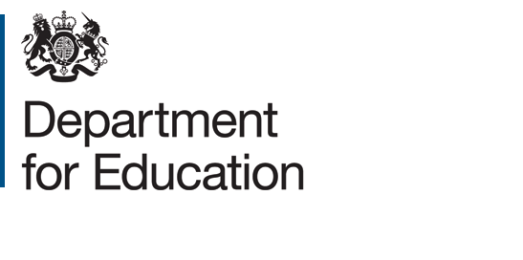 Risk protection arrangement (RPA) Membership rules for church and other local authority maintained schools with voluntary aided, foundation and foundation special statusApril 2022ContentsIntroduction	3Summary of Cover provided by RPA	4Miscellaneous Rules and Provisions	7Definitions	11Section 1 – Material Damage	19Section 2 – Business Interruption	28Section 1 and 2 Exclusions	32Section 3 – Employers’ Liability	38Section 4 – Third Party Public Liability	44Section 5 – Governors Liability	57Section 6 – Professional Indemnity	61Section 7 – Employee and Third Party Dishonesty	63Section 8 – Money	66Section 9 – Personal Accident	68Section 10 – United Kingdom Travel	70Section 11 - Overseas Travel (Non United Kingdom) Travel Expense, including winter sports	74Section 12 – Legal Expenses	91Section 13 – Cultural Assets	95Section 14 - Cyber	102General Exclusion	107Claims Guidelines	108IntroductionThe Department for Education’s (DfE’s) Risk Protection Arrangement (RPA) has been operating as a voluntary arrangement for academies and free schools effective from 1 September 2014.The RPA is not an insurance scheme but is a mechanism through which the cost of risks that materialise from 1 September 2014 will be covered by government funds.All academy trusts and multi-academy trusts can opt in to the RPA. This includes free schools, schools designated with a religious character that are academies, special academies, alternative provision academies, UTCs, studio and PFI schools. With effect from 1 April 2020 local authority maintained schools have been eligible to join the RPA. Changes to the RPA Membership RulesNo changes to the RPA cover have been made as a direct result of the COVID-19 pandemic.The changes to the RPA Membership Rules since the previous version of the Rules were published 1 April 2021 can be summarised as follows:Clarification that the RPA Administrator reserves the right to survey a Member at any time during the Membership Year. Clarification of cover for cancellation, curtailment, replacement, rearrangement and change of itinerary of a Journey due to COVID-19 under section 10 (United Kingdom Travel).Clarification of cover for cancellation, curtailment, replacement, rearrangement and change of itinerary of a Journey due to COVID-19 under section 11 (Overseas Travel).Section 14 Cyber added – see section 14 for detailsInstructions relative to the handling of travel cancellation claims included within the Claims Guidelines section.Summary of Cover provided by RPA The table below sets out a high level summary of the cover provided by the RPA, Member’s should refer to the relevant section for the full terms, conditions, definitions, limitations and exclusions applicable to the cover provided by the RPA. Miscellaneous Rules and Provisions1. Law and JurisdictionThese Membership Rules are governed by and shall be interpreted in accordance with the laws of England and Wales and English Courts alone will have jurisdiction in any dispute hereunder. 2. MembershipIn return for a reduction to a Member’s budget share the RPA Administrator will in accordance with these Rules provide funds to cover the cost of losses suffered by Members of the RPA.The RPA Administrator shall not be liable to provide funds in any circumstance where a risk is Insured.A governing body or management committee of a local authority maintained school may become a Member of the RPA at any time by giving notice of its intention to the RPA Administrator that it wishes to join with effect from a date later than the notice.During the period while the Member is in membership of the RPA, £21 per year per pupil (per place in special schools and Pupil Referral Units) will be deducted at source from the budget share of the Member’s school (or of the Pupil Referral Unit for whom the Local Authority is a Member). This amount will remain unchanged until 31 March 2023.A Member may leave the RPA at the end of a Membership Year provided that it gives at least three months’ notice to the RPA Administrator.After a Member has left the RPA, subject to the Definitions, Extensions, Exclusions and Conditions of the Rules the Member will still be entitled to the benefits relating to its period of membership as set out in these rules. In the case of Church local authority maintained schools and other local authority maintained schools with equivalent arrangements for occupying Trustees’ property, in return for the Trustees allowing a Member to occupy property belonging to the Trustees, the RPA Administrator will in accordance with these Rules provide funds to cover the cost of losses and liabilities suffered by the Trustees arising out of the Member’s occupation of the Trustees’ property.  The indemnities provided to the Trustees under these Rules shall not be invalidated by any act omission or alteration of any Member or other party unknown to the Trustees.The RPA Administrator reserves the right to survey a Member at any time during the Membership Year, this can include but is not limited to:a.	Health and safety audit, to be arranged at a mutually convenient time to the RPA Administrator and the Memberb.	Risk management questionnaire, to be completed online3. Changes to the RulesThe RPA Administrator may amend these Rules from time to time. The RPA Administrator undertakes to give Members sufficient notice of changes to these rules that will result in a diminution of cover provided by the RPA to enable Members to make a decision to leave at the end of the Membership Year in accordance with paragraph 2.v.4. Risk ManagementMembers shall maintain a minimum standard of Risk Management which will include:Undertaking risk assessments as required by legislationmaintaining the Property in a satisfactory state of repairtaking all reasonable precautions for the safety of Propertytaking all reasonable precautions to prevent loss, destruction, damage, accident or injuryundertaking reasonable checks when employing members of staffsetting and maintaining systems for the protection of property, Employees, pupils and third partiescompliance with the laws of England and Walescompliance with United Kingdom Government guidance as appropriateThe following is a list of the key pieces of legislation and Approved Codes of Practice that all Members must comply with:The Health and Safety at Work etc. Act 1974The Management of Health and Safety at Work RegulationsWorkplace (Health, Safety and Welfare) RegulationsThe Regulatory Reform (Fire safety) OrderElectricity at Work RegulationsControl of Asbestos Regulations The Control of Legionella Bacteria in Water Systems L8Control of Lead at Work RegulationsIonising Radiation RegulationsProvision and Use of Work Equipment RegulationsLifting Operations and Lifting Equipment RegulationsWork at Height RegulationsPressure Equipment RegulationsPressure Systems Safety regulationsGas Safety (Installation and Use) RegulationsConstruction (Design and Management) RegulationsHealth and Safety (First Aid) RegulationsReporting of Injuries, Diseases and Dangerous Occurrences RegulationsHealth and Safety (Consultation with Employees) RegulationsControl of Substances Hazardous to HealthHealth and Safety (Display Screen Equipment) RegulationsManual Handling Operations RegulationsPersonal Protective Equipment Regulations5. Claims made / claims occurringCover under most sections of the RPA  operates on a ‘claims occurring’ basis’; as long as the incident giving rise to a claim occurs during the Membership Year then RPA will respond, even if the claim is notified outside of the Membership Year. Sections 5 (Governors Liability), 6 (Professional Indemnity) and section 14 (Cyber) operate on a ‘claims made’ basis. For RPA to respond the claim must be notified to the Third Party Administrator during the Membership Year.  This mirrors the cover generally provided by the commercial insurance market and avoids potential gaps in cover for Members joining the RPA in circumstances where a claim arises from an incident that occurred prior to the Member joining the RPA and of which they were previously unaware.It is important that when moving from a commercial insurer to RPA that a Member provides notification to their insurer of any incident that they are aware of that could give rise to a claim before their commercial insurance policy expires.The RPA will consider providing an indemnity to a Member or Trustee for claims that are normally dealt with on a ‘claims occurring’ basis under RPA (namely sections 1, 2, 3, 4, 7, 8, 9, 10, 11, 12 and 13) but where a Member has previously purchased an insurance policy covering the risks covered by these sections of the RPA on a ‘claims made’ basis.Claims will be considered at the request of the Member or Trustee who will be required to provide evidence of the insurance cover previously purchased. Claims will not be considered in the following circumstances:to the extent that an indemnity is provided by an insurance policyfor claims that the Member or Trustee had prior knowledge of before the Member opted to join the RPAfor claims or incidents that the Member or Trustee was aware of but were not notified by the Member or Trustee to the relevant insurer before the relevant policy expiry date (or where a discovery period applies to a policy, the discovery period)for claims related to a class of insurance where the Member had opted not to purchase an insurance policyDefinitions1. AbuseAbuse, which shall include but not limited to:acts of hurting or injuring, mentally or physically by maltreatment or ill-use, oracts of forcing sexual activity, rape or molestation, orrepeated or continuing contemptuous coarse or insulting words or behaviour2. Bodily injuryBodily injury death disease or illness, which shall include mental anguish and or shock.3. BuildingsBuildings including landlord's fixtures and fittings and unless Insured Buildings include:outside buildings, extensions, annexes, gangways walls, gates, fences, yards, driveways, car-parks, forecourts, roads and all other areas of hard standingconveyors, trunk lines, wires, service pipes, flood lights and other equipment on the Premisesall-weather pitchesswimming poolsplaying fields, tennis courts and tracksfixed outdoor play and climbing equipment, fixed seatingmodular buildings and the likeflood lighting, external lighting and security equipmentsolar panelsCultural Assets that form part of the building structurewhich are the property of a Member or the property of the Local Authority used to carry out the Business of the Member including, at the request of the Member and subject to the approval of the RPA Administrator, the property of a Company. 4. BusinessAny activity in which a Member may engage, including:the provision of breakfast clubs, after school clubs, pre-schools and nurseries directly provided by the Member and / or Employees; andat the request of the Member and subject to the approval of the RPA Administrator any activity of a Company which is related to the Business of the Member and has been approved by the RPA AdministratorIn respect of Sections 3 and 4 including:engagement of subcontractors for performance of work on behalf of a Memberorganisation of and participation in exhibitions trade fairs and conferences repair, refurbishment and maintenance of Property covered by the RPAprovision and management for the benefit of any Employee of canteen social sports welfare medical facilities fire first aid rescue and ambulance servicesprovision for the benefit of any Employee of nursery crèche or child or baby care facilitiessecurity organisations for the benefit of the Memberthe organisation or sponsorship of charitable events or similar fund raising activitiessponsorship of events organisations entities and individualsrepair maintenance and servicing of own mechanically propelled vehiclessale or disposal of own property and goods including owned mechanically propelled vehiclesundertaking medical procedures and provision of prescribed medicines subject to adherence with the statutory guidance on supporting pupils at school with medical conditions, December 2015 or similar amending statutory guidance Office for Standards in Education (Ofsted) inspections undertaken by an Employee of the Member and for which the Member receives payment from OfstedIn respect of Section 6 including:Ofsted inspections undertaken by an Employee and for which the Member receives payment from Ofsted5. CompanyA company set up by the Member under section 11 of the Education Act 2002.6. ContentsMachinery, plant and all other contents the property of a Member or for which the Member is responsible; including, at the request of the Member and subject to the approval of the RPA Administrator, the property of a Company excluding: Stocklandlord’s fixtures and fittingscomputerscontents that are Insuredincluding:deeds, documents, manuscripts, business books, but only for the value of materials, as stationery and the cost of clerical labour expended in reproducing them but not:any expenses in connection with re-compilation or retrieval of the information contained in themthe value to the Member of the information contained in themcomputer systems records but only for the cost of materials and cost of clerical labour and computer time expended in reproducing them but not: any expenses in connection with re-compilation or retrieval of the information contained in themthe value to the Member of the information contained in thempatterns, models, moulds, plans and designsinsofar as they are not Insured personal property of Governors, Employees, pupils or visitors for an amount not exceeding £500 per Governor, Employee, pupil or visitortenants’ improvements, alterations and decorations7. Computersall computer equipment (including interconnecting wiring fixed disks and telecommunications equipment) used for the storage and communication of electronically processed datadata carrying materials comprising all current and back-up computer programs and information contained on magnetic or optical discs and magnetic tapesthe property of a Member or for which the Member is responsible; including, at the request of the Member and subject to the approval of the RPA Administrator, the property of a Company.8. Defined perils (as applicable to Section 1, 2 and Section 13 exclusions)Fire, lightning, explosion, aircraft or other aerial devices or articles falling from them, riot, civil commotion, strikers, locked-out workers, persons taking part in labour disturbances, malicious persons, earthquake, storm, flood, escape of water from any tank apparatus or pipe or of oil from any fixed domestic heating installation, sprinkler leakage or impact by any mechanically propelled vehicle or rail rolling stock or animal, subsidence, ground heave or landslip, theft following forceful and violent entry or exit to the Premises. 9. EarthquakeEarthquake and any subsequent DAMAGE or CONSEQUENTIAL LOSS but only if caused directly by earthquakeVolcanic eruption meaning the eruption explosion or effusion of a volcano10. EmployeeAny person under a contract of service or apprenticeship with a Member Any labour master or labour only sub-contractor or persons supplied by them whilst under the direct control and supervision of a MemberSelf-employed persons engaged by and whilst under the direct control and supervision of a MemberPersons engaged by a Member under work experience training, study or similar schemesAny person hired to, borrowed by, or supplied to, a Member from any other employerPersons on secondment to a MemberVoluntary workers for a MemberOutworkers and home workers for a MemberAny prospective employee who is being assessed by a MemberPersons undertaking study at a Member’s Premises (other than pupils of the Member)Persons undertaking work experience at a Member’s Premises, including pupils of the Member but only whilst such pupils are undertaking work experience. Members of school admissions appeal panels and pupil exclusion independent review panels11. FloodThe escape of water from its normal natural or artificial confines (other than tanks apparatus or pipes) or inundation from the sea including tidal wave.12. GovernorA member of a governing body or management committee which is a Member. 13. InsuredWhere a risk has been transferred by a Member or other party seeking indemnity under the RPA to an insurance company and for which a current contract (policy) will provide financial protection or reimbursement against losses to the Member or other party arising from that risk from an insurance company. 14. MemberThe governing body or management committee of a local authority maintained school which is a Member of the RPA.15. Member retentionThe first part of each and every Occurrence borne by the Member as specified in each section of these Rules. Unless stated otherwise in the Rules, if an occurrence results in a claim against more than one section of these Rules, the Member Retention will apply separately to each section as specified. 16. Membership dateThe date from which a Member becomes a Member of the RPA. 17. Membership yearAny period of 12 months beginning on 1 April one year and ending on 31 March the following year or if during the first year of Membership a Member joins on any date other than 1 April the Membership Year will apply from the Membership Date until 31 March.18. MoneyCurrent coin, bank and currency notes, postal and money orders, bankers drafts, cheques, giro drafts and payment order, travellers cheques, crossed warrants, bills of exchange, securities for money, current postage revenue and national insurance stamps, stamped national insurance cards, national savings certificates, premium savings bonds, franking machine impressions, credit / charge card sales, vouchers, luncheon vouchers, trading stamps, charge cards, credit cards, VAT input documents, gift tokens, telephone paycards, TV licence stamps and consumer redemption vouchers. 19. Nursery SchoolsA school in which children only receive nursery education 20. OccurrenceIn respect of Sections 1 and 2DAMAGE or any Incident arising out of one event or series of events consequent upon or attributable to a common causeDAMAGE or CONSEQUENTIAL LOSS arising out of Earthquake Flood or Storm shall constitute a single Occurrenceif more than one Earthquake or Storm should occur within any period of 72 hours sequential and commencing during the Membership Year orif any Flood occurs within a period of the continued rising or overflow and subsidence of any river or stream within the banks of such river or streameach Occurrence shall be deemed to have commenced on the first happening of such DAMAGE or CONSEQUENTIAL LOSS (not within the period of any previous Occurrence).In respect of Section 3 and 4An event or series of events consequent on or attributable to one source or original cause.In respect of Abuse where the event or series of events consequent on or attributable to one source or original cause occurs over more than one Membership Year the Abuse will be deemed to have all occurred during one Membership Year being the period when (on the balance of probabilities) the Abuse first commenced.21. Penaltya punishment imposed for a violation of law by the Membera sum established by a contract to be forfeited in lieu of actual damages in the event of a breach of a contractcharges for any investigation or inquiry made against a Member found in contravention of relevant statutory provisions, including charges made against the Member in relation to the Health & Safety Executive (HSE) Fee for Intervention (FFI) cost recovery scheme 22. Personal Injurybodily injuryfalse arrest, false detention, false imprisonmentwrongful entry or eviction  or other invasion of the right of private occupancyinvasion of the right of privacymalicious prosecution.libel, slander or defamationabuse23. PremisesAny premises owned, occupied, leased or rented by a Member anywhere within the Territorial Limits (unless otherwise stated herein); including, at the request of the Member and subject to the approval of the RPA Administrator, premises used by a Company.24. Primary schoolA school in which children only receive primary or elementary education. 25. PropertyBuildingsContentsComputersStockat the Premises (unless otherwise stated herein)26. RPARisk Protection Arrangement administered by the Secretary of State for Education.27. RPA administratorSecretary of State for Education.28. RulesThe RPA Rules of Membership as set out herein and varied from time to time as required by the RPA Administrator.29. StockStock and materials in trade, the property of a Member or for which the Member is responsible; including, at the request of the Member and subject to the approval of the RPA Administrator, the property of a Company.30. StormStorm, windstorm, hurricane, tornado, tempest and typhoon, including subsequent DAMAGE or CONSEQUENTIAL LOSS caused by water that backs up from a sewer or drain as a direct result thereof, but excluding Flood.31. Territorial limitsGreat Britain, Northern Ireland, the Channel Islands and the Isle of Man (unless otherwise stated herein).32. Third party administratorTopMark Claims Management Ltd, Company Registration Number SC305608 33. TrusteesThe Trustees of a charity whose objects allow for the use of trust property for the purposes of conducting a school in furtherance of those objects, and who provide the use of that property for those purposes to any Member.Section 1 – Material DamageMaterial Damage ExpenseSubject to the Definitions, Extensions, Exclusions and Conditions of the Rules, in the event of DAMAGE during any Membership Year the RPA Administrator will pay the Reinstatement Cost of the Property at the time of the DAMAGE or at the RPA Administrator’s option (but only with the consent of the Trustees, in the case of property belonging to the Trustees) reinstate or replace such property or any part of it.  Such payment will be made to the Member except in the case of property belonging to the Trustees, in which case payment will be made to the Trustees.1. Reinstatement CostApplicable to the Buildings, Contents and Computer items. In the event of DAMAGE in respect of these items the basis upon which the amount payable is to be calculated shall be the cost of Reinstatement subject to the provisions set out below:Reinstatement means:where property is destroyed the rebuilding of the property if a Building or, in the case of other property, its replacement by similar property, in either case in a condition equal to but not better or more extensive than its condition when newwhere property is damaged the repair of the damage and the restoration of the damaged portion of the property to a condition substantially the same as, but not better or more extensive, than its condition when newin the case of a listed Building or other asset protected through planning legislation its rebuild, replacement, repair or restoration to a condition that ensures the special interest of the Building or other asset is protectedProvisionsNo payment will be made unless the work of Reinstatement has startedOnce Reinstatement has started the RPA Administrator may make reasonable payments on account if the Member or Trustees (as the case may be) so requestReinstatement may be carried out at another site and in any manner suitable to the Member or Trustees (as the case may be) subject to the liability of the RPA Administrator not being increased as a resultIn the event of partial damage to any Property the RPA Administrator’s liability for any loss shall not exceed the cost which would have been incurred had such property been totally destroyedNotwithstanding the above if the Member or Trustees (as the case may be) do not reinstate but give an undertaking in writing to the RPA Administrator that any sums which are otherwise payable to them in respect of a loss falling to be paid under the RPA shall be (with the RPA Administrator’s consent) expended on other capital additions or improvements by the Member or Trustees (as the case may be), then the RPA Administrator will pay the cost of Reinstatement but at the level of costs applying as if such reinstatement had taken place on the day of the loss.2. Reinstatement ConditionsIf any property is to be reinstated or replaced by the RPA Administrator the Member or Trustees (if the property belongs to the Trustees) shall at their expense provide all such plans documents books and information as may reasonably be required. The RPA Administrator shall not be bound to reinstate exactly but only as circumstances permit and in a reasonably sufficient manner, acceptable to the Trustees in the case of property belonging to the Trustees. The availability of places in neighbouring schools shall not have any bearing on the reinstatement or replacement of property (including property belonging to the Trustees) under the Rules.Member RetentionThe first £500 of each and every loss other than;Losses (other than claims for subsidence) by a Nursery School or Primary School where the Member Retention will be the first £250 each and every lossSubsidence losses where the Member Retention will be the first £1,000 each and every lossSection 1 Definitions1. DAMAGE Accidental loss or destruction of or damage to the Property, including damage caused by subsidence or as a result of terrorism.2. VerminAny wild animal that causes damage to property including but not limited to rodents and birds.Section 1 ExtensionsThe following Extensions will apply subject to the Definitions, Exclusions and Conditions of the Rules.A Material Damage Expense will include: 1. Third Party PropertyThe repair or reinstatement costs following DAMAGE to Property not owned by the Member but for which the Member is responsible for such costs by way of a lease or hire agreement entered into by the Member. The interests of other parties in respect of the Property will be taken into account by the RPA Administrator and the Member undertakes if required to declare to the RPA Administrator the names of such parties and the nature and extent of their interests at the time of any loss.2. Public AuthoritiesThe additional cost of reinstating the Property incurred solely because of the necessity to comply with: European Union Legislation (incorporated into the Laws of England and Wales)Buildings or other Regulations under or framed in pursuance of any Act of Parliament or with bye-laws of any public authority Subject to the exclusions and provisions set out below:The RPA Administrator will not pay for:the cost incurred in complying with any of such Legislation Regulations or Bye-Laws under which notice has been served upon the Member prior to the happening of any DAMAGEthe additional cost that would have been required to make good the property damaged or destroyed to a condition equal to its condition when new had the necessity to comply with any of such Legislation Regulations or Bye-Laws not arisenthe amount of any rate tax duty development or other charge or assessment arising out of capital appreciation which may be payable in respect of the property or by the owner of the property by reason of compliance with any of such Legislation Regulations or Bye-LawsProvisionsThe work of reinstatement must be commenced and carried out with reasonable dispatch but within 12 months unless otherwise agreed by the RPA Administrator and may be carried out upon another site (if such Legislation Regulations or Bye-Laws so necessitate) subject to the liability of the RPA Administrator not being increased as a resultThis Extension includes the additional cost of reinstatement in respect of undamaged portions of property provided that the RPA Administrator shall not be liable for such additional cost in respect of any Building or Contents which has not sustained DAMAGEThe amount recoverable shall not exceed in respect of undamaged portions of property other than foundations 15% (fifteen per cent) of the total amount for which the RPA Administrator would have been liable had the Building or Contents been totally destroyed3. Professional FeesAn amount in respect of architects, surveyors, engineers, consultants and legal fees necessarily incurred by the Member or, Trustees in the reinstatement of the Property consequent upon DAMAGE but not for preparing any claim.4. Debris RemovalCosts and expenses necessarily incurred by the Member or by the Trustees with the consent of the RPA Administrator in removing Buildings, Contents, Computers and /or Stock debris, demolishing, shoring up or propping following DAMAGE.The RPA Administrator will not pay for any costs or expenses incurred in removing debris except from the site of such property destroyed or damaged and the area immediately adjacent to such site.5. Temporary RemovalDAMAGE to Property other than Stock is covered up to a limit of £20,000 any one loss whilst temporarily removed from the Premises for provision of education, lesson preparation, cleaning, renovation, repair or other similar purposes elsewhere and in transit thereto and therefrom by road, rail or inland waterway within the Territorial Limits. 6. Extinguishment ExpensesThe costs of refilling any fire extinguishing appliances or the cylinders of any gas flooding systems and replacing used sprinkler heads all reasonably incurred by a Member or by the Trustees solely in consequence of DAMAGE or arising out of their accidental discharge.7. Landscaping etc.The cost of replanting trees, shrubs, plants used as landscaping and turf used as landscaping playing fields, tennis courts and tracks at the Premises in consequence of DAMAGE being the cost incurred in restoring any such item to its appearance when first planted but excluding: any cost arising from the failure of these items to germinate or become established  DAMAGE caused by wind, rain, hail, sleet, snow, flood, sand, dust or freezing but this shall not exclude cover provided under the Debris Removal Extension8. Metered WaterThe additional metered water charges for which a Member or Trustees are responsible, demanded by the relevant water authority and incurred in consequence of DAMAGE.9. Trace and AccessIn the event of DAMAGE resulting from escape of water or fuel oil the RPA Administrator will pay the costs necessarily and reasonably incurred in locating the source of such DAMAGE and subsequently making good damage caused in consequence thereof, subject to a limit of £50,000 each and every loss and shall be the maximum aggregate liability of the RPA Administrator in any one Membership Year for a Member.10. Temporary Repairs and Expediting CostsThe costs necessarily and reasonably incurred with the consent of the RPA Administrator in the making of temporary repairs upon and / or the expediting of the repair, reinstatement or replacement of Property consequent upon DAMAGE. 11. Fixed GlassFollowing DAMAGE to fixed glass the RPA Administrator will also pay the reasonable cost of: DAMAGE to lettering, painting, embossing, silvering or other ornamental work on glass repair or replacement of window frames, framework or security fittings temporary boarding up of broken glass pending full replacementExcluding DAMAGE caused by or arising from: repairs or alterations to the Premises Premises that are empty or not in use by the Member or any tenant of the Memberdefects in frames and framework12. Locks and Keys The costs incurred because of the necessary replacement of locks to a standard equal to but not better than their original standard following the loss of keys by theft from the Premises or from the homes of Governors or authorised Employees or by the unauthorised duplication of such keys. 13. Fly Tipping The costs and expenses necessarily and reasonably incurred in:clearing and removing property illegally deposited in or around the Premises above groundsite cleaning as a result of (a) above as a result of property having been illegally deposited in and or around the Premises14. Involuntary Betterment In the event that new property of like, kind and quality is not obtainable following DAMAGE property which is as similar as possible to that which has sustained DAMAGE and which is capable of performing the same function shall be deemed to be new property of like, kind and quality and in no event shall this be considered as a betterment to the Member or the Trustees.In the event of replacement with new property the RPA Administrator will pay the cost of purchasing and installing technologically current equipment which is necessitated by incompatibility between:new equipment installed to replace equipment which has sustained DAMAGE, andundamaged existing equipment at the same or an interdependent locationprovided always that:DAMAGE was directly causedthe RPA Administrator shall be liable only for the amount sufficient to enable a Member to resume operations in substantially the same manner as beforethe RPA Administrator shall be liable only for the difference between:the highest sales value of the undamaged existing equipment at the same or an interdependent location, andthe installed cost of the technologically current equipment15. Loss Reduction Expenses The costs and expenses reasonably incurred by a Member or by the Trustees in:preventing or reducing imminent DAMAGE which would have been covered under this Section 1reducing, mitigating or otherwise alleviating DAMAGE during and after the occurrence of such DAMAGEprovided that the impending DAMAGE was not reasonably foreseeable earlier and would be the natural outcome if such costs and expenses were not incurred.16. Unspecified Storage Sites Property whilst stored anywhere in the Territorial Limits other than the Premises.17. Sprinkler Upgrading CostsIn the event of DAMAGE to a sprinkler installation which conformed to the insurance industries standards applying at the time of installation but not current at the time of reinstatement following a loss such additional costs including the provision of any additional pipework, pumps, tanks and the cost of associated building work required to meet current insurance industry standards.18. Unauthorised Use of Electricity, Gas, Oil, Water The additional cost of electricity, gas, oil or water incurred because of its unauthorised use by persons taking possession or keeping possession of it without a Member’s authority or knowledge.19. Theft Damage to BuildingsDAMAGE to the Premises as a result of theft involving forcible and violent entry to or exit from a Building at the Premises provided that the Member or the Trustees are responsible for the making good of such DAMAGE.20. GreeningReasonable additional costs of Reinstatement as may be incurred solely by reason of the election by a Member or by the Trustees to rebuild, replace, repair or restore following DAMAGE in a manner that aims to minimise potential harm to the environment, utilising the latest available technology known as Greening and this will not be considered betterment.Where the cost of rebuilding, replacing, repairing or restoring is increased as a result of Greening the RPA Administrator will pay such additional costs provided that: Greening shall apply to the reinstatement of Buildings and Contents onlyGreening shall include but not be limited to the upgrading of taps, showers, urinal toilets, grey water and rainwater systems, air conditioning and building cooling systems, ventilation systems, provision of hot water and heating systems, lighting and the provision of green roofsthe Member or the Trustees shall endeavour to work to a Greening standard (where applicable) being the Building Research Establishments Environmental Assessment Methodology (BREEAM)21. Drain ClearingThe reasonable expenses necessarily incurred by a Member, or by the Trustees, in clearing, cleaning and / or repairing drains, gutters, sewers and the like, the property of the Member or of the Trustees, or for which the Member or the Trustees are legally responsible in consequence upon DAMAGE.22.	Dismantling and Re-Erection CostsThe costs of dismantling re-erection fitting and fixing of Contents in consequence upon DAMAGE. 23. Services The Property includes telephone, gas, water and electric instruments, meters, pipes, ducts, cables and the like, and the accessories thereof at the Premises and including similar property in adjoining yards or roadways or underground (and pertaining to the Building(s) or Contents), all the property of the Member or of the Trustees, or for which the Member or the Trustees are legally responsible.24. Construction Work at Existing PremisesSubject to a limit of £250,000 each and every loss the Property includes the permanent works and temporary works erected or in the course of erection and the materials and all other property of whatsoever nature or description for incorporation therein in respect of contract works being carried out at any of the existing Premises. 25. Goods in TransitDAMAGE to Property up to a limit of £50,000 for any one loss whilst in transit on land or water from the time of lifting by any Employee or any sub-contractor of the Member until placed in position by the Employee or sub-contractor as the destination including loading and unloading, within the Territorial Limits. The Member shall only employ steady, reliable and competent drivers and shall take all reasonable precautions:in securing loadsto maintain in efficient condition all vehiclesto protect the property in transitto ensure than any vehicle is suitable for the purpose for which it is to be used26. Deterioration of StockLoss or DAMAGE by deterioration or putrefaction of Stock in a freezer or refrigerator that is less than fifteen years old and whilst on the Premises up to a limit of £3,000 any one loss due to the rise or fall in temperature or due to the action of refrigerant fumes which have escaped from the machine. Section 2 – Business InterruptionBusiness Interruption ExpenseSubject to the Definitions, Extensions, Exclusions and Conditions of the Rules, in the event of an Incident during any Membership Year the RPA Administrator will pay to the Member the amount of any CONSEQUENTIAL LOSS. Provided that the liability of the RPA Administrator in respect of each and every loss shall be limited to £10,000,000 any one loss. The payment will be made to the Member except that to the extent that any part of the loss is suffered by the Trustees, payment in respect of that part shall be made to the Trustees.Increase in Cost of Working – Basis of SettlementThe amount payable under this Section for Increase in Cost of Working shall be the additional expenditure reasonably incurred in order to minimise any interruption of or interference with the Business carried on by a Member at the Premises during the Indemnity Period in consequence of an Incident.Member RetentionThe first £500 each and every loss other than losses by a Nursery School or Primary School where the Member Retention will be the first £250 each and every loss.Section 2 Definitions1. CONSEQUENTIAL LOSSIncrease in the cost of working resulting from interruption of or interference with the Business carried on by the Member at the Premises in consequence of an Incident.  2. Incident Any accidental loss of, destruction of or damage to the Property, including damage caused by subsidence or as a result of terrorism but excluding loss of, destruction of, or damage to Property by any circumstance set out in Section 1 and 2 exclusions.3. Indemnity PeriodThe period beginning when an Incident occurs and ending when the results of the Business cease to be affected in consequence of the Incident but not exceeding 36 months.4. VerminAny wild animal that causes damage to property including but not limited to rodents and birds.Section 2 ExtensionsThe following Extensions will apply subject to the Definitions, Exclusions and Conditions of the Rules.A Business Interruption Expense will include:1. Restriction of AccessFor the purpose of this Extension the meaning of the word Incident shall extend to include accidental loss destruction of or damage to property in the vicinity of the Premises which shall prevent or hinder the use of the Premises or access thereto whether the Premises or property of the Member therein shall be damaged or not but excluding accidental loss or destruction of or damage to property of any supply undertaking from which a Member obtains electricity, gas, water or telecommunications services which prevents or hinders the supply of such services to the Premises.For the purposes of this Extension Section 1 and 2 Excluded Property does not apply. 2. Unspecified Suppliers, Storage Sites, Public Utilities For the purposes of this Extension the meaning of the word Incident shall extend to include accidental loss destruction of or damage at the undernoted premises.  Unspecified SuppliersThe premises of any of the Member’s suppliers with whom the Member has a contractual trading relationship at the time of the loss destruction or damage but excluding the premises of any supply undertaking from which a Member obtains electricity, gas, water or telecommunications services.Unspecified Storage SitesAny premises not in the occupation of a Member where property of the Member is stored.Public UtilitiesThe land-based premises of any public supply undertaking from which the Member obtains electricity, gas, water or telecommunications services within the Territorial Limits.  3. Infectious Diseases, Food or Drink Poisoning, Vermin or Pests, Defective Drains and Murder or SuicideFor the purpose of this Extension the meaning of the word Incident shall extend to include the following occurrences: a Notifiable Disease at the Premises or attributable to food or drink supplied from the Premisesthe discovery of an organism at the Premises likely to result in the occurrence of a Notifiable Diseasethe discovery of Vermin (being wild animals or birds that carry disease) or pests at the Premisesany accident causing defects in the drains or other sanitary arrangements at the Premiseswhich causes restrictions on the use of the Premises on the order or advice of the competent authority.murder, suicide, rape or other serious crime at the PremisesNotifiable Disease shall mean injury or illness sustained by any person resulting from: food or drink poisoning, or an occurrence of a human infectious or human contagious disease, an outbreak of which the competent authority has stipulated shall be notified to them (and for the avoidance of doubt this will include Legionella, Pneumophila or the mutant derivatives or variations thereof)The RPA Administrator shall not be liable under this Extension for any costs incurred in the cleaning, repair, replacement, recall or checking of property.For the purpose of this Extension:Indemnity Period shall mean the period during which the results of the Business shall be affected in consequence of an occurrence beginning with the date from which the restrictions on the Premises are applied (or in the case of murder, suicide, rape or other serious crime, with the occurrence of the incident) and ending not later than 36 months after the relevant date the RPA Administrator’s liability shall be restricted to the loss arising at those Premises which are directly subject to the occurrence that caused the loss4. Public Utilities failure of SupplyFor the purposes of this Extension the word Incident shall extend to include the accidental failure of the supply of electricity, gas, water, effluent and telecommunications services at the terminal ends of the service feeders or receivers or meters at the Premises and the Section 1 and 2 Exclusions and Section 1 and 2 Excluded Property do not apply.But this Extension will not cover loss following failure of supply:due to failure of any satellitedue to the deliberate act of a supplier, unless done to save human life or to safeguard the property of the supplier, or in response to accidental loss or destruction of or damage to the property of the supplier, or in the vicinity of such propertydue to default on the part of a Member or of the Trusteesdue to cessation of workdue to drought5. Fines and DamagesThe amount payable as indemnity shall include fines and damages incurred by a Member during the Indemnity Period for late or non-completion or breach of contracts following the Incident.Section 2 Conditions1. Professional AccountantsAny particulars in a Member's or the Trustees’ accounts or other information or evidence which may be required by the RPA Administrator under the Conditions of the Rules for the purpose of investigating or verifying any claim may be produced by professional accountants if at the time they are acting regularly as such for the Member and / or the Trustees and their report shall be prima facie evidence of the information to which it relates.The RPA Administrator will pay the reasonable charges payable by a Member and/or the Trustees to the accountants for producing such information provided that the sum of the amount payable under this clause and the amount otherwise payable shall in no case increase the liability of the RPA Administrator. 2. Payments on accountThe RPA Administrator will make payment on account during the Indemnity Period if the Member or the Trustees (where they are entitled to payment) so request subject to any necessary adjustment at the end of the Indemnity Period.3. Value Added TaxTo the extent that a Member is accountable to the tax authorities for Value Added Tax all terms in this Section shall be exclusive of such tax.Section 1 and 2 Exclusions Sections 1 and 2 (unless stated to the contrary below) do not cover: 1. DAMAGE or CONSEQUENTIAL LOSS caused by or consisting of: gradual deterioration, tree root ingress, wear and tearinherent vice, latent defect, frost or the Property’s own faulty or defective design or materials faulty or defective workmanship, operational error or omission on the part of a Member, or of  the Trustees or any of their Employees or connected with the correction of defects in design or content of any computer records or program and any costs and expenses associated therewithpressure waves caused by aircraft or other aerial devices travelling at sonic or supersonic speedsbut this shall not exclude subsequent DAMAGE or CONSEQUENTIAL LOSS which itself results from a cause not otherwise excluded2. DAMAGE or CONSEQUENTIAL LOSS caused by or consisting of:corrosion, rust, wet or dry rot, shrinkage, evaporation, loss of weight, dampness, dryness, marring, scratching, Vermin or insects  change in temperature, colour, flavour, texture or finish but this shall not exclude: such DAMAGE or CONSEQUENTIAL LOSS not otherwise excluded which itself results from a Defined Peril or from any other accidental loss destruction or damage subsequent DAMAGE or CONSEQUENTIAL LOSS which itself results from a cause not otherwise excludedCONSEQUENTIALl LOSS following discovery of Vermin or pests at the premises which causes restrictions on the use of the premises on the order or advice of the competent authority3. (In respect of Section 1) DAMAGE caused by pollution or contamination: but this shall not exclude destruction of or damage to the Property not otherwise excluded caused by:pollution or contamination which itself results from a Defined Peril  a Defined Peril which itself results from pollution or contamination4. (In respect of Section 2) CONSEQUENTIAL LOSS resulting from pollution or contamination: but this shall not exclude loss resulting from an Incident not otherwise excluded caused by:pollution or contamination at the Premises which itself results from a Defined Peril a Defined Peril which itself results from pollution or contaminationwhich itself results from a cause not otherwise excluded5. DAMAGE or CONSEQUENTIAL LOSS caused by or consisting of:acts of fraud or dishonesty by a Member or by any Governor or Employee but this shall not exclude theft not otherwise excluded caused by or with the connivance of an Employeedisappearance, unexplained or inventory shortage, misfiling or misplacing of information or shortages due to error or omissionthe voluntary parting with title or possession of any Property if induced by any fraudulent scheme, trick, device or false pretence6. DAMAGE or CONSEQUENTIAL LOSS in respect of:moveable property in the open fences and gatesproperty in open sided buildings caused by wind, rain, hail, sleet, snow, flood, sand, dust or freezing7. (In respect of Section 1) consequential loss of any kind or description.fines, liquidated damages, penalties for delay or detention or in connection with guarantees of performance or efficiency or loss of use8. DAMAGE or CONSEQUENTIAL LOSS caused by or consisting of:the bedding down of new structures or by the settlement or movement of made up ground or by coastal or river erosionsubsidence, ground heave or landslip which commenced (and of which the Member or Trustees were aware) prior to joining the RPA the cost of the removal of asbestos unless removal is a necessity following DAMAGE9. DAMAGE or CONSEQUENTIAL LOSS caused by or consisting of theft or attempted theft.by any person lawfully on the premises unless as a result of or in connection with actual or threatened assault or violence or use of force at the premises against the Member or any Employee or any other person lawfully on the premises, orof property in transit (insofar as the Section provides cover) whilst the vehicle is left unattended unless the following security precautions have been complied with:all doors, windows and other openings are securely locked and properly fastened and the keys removed from the vehicleany alarm and immobiliser shall be switched on and made fully operationaland outside the working day of the driver it is either:garaged in a securely locked building of substantial construction, orin a compound which has secure walls and fences with all exit points secured by locked gates, orin a permanently guarded security parkProvided that DAMAGE or CONSEQUENTIAL LOSS caused by theft or attempted theft of Buildings or parts of Buildingsof or from locked modular buildings or of or from locked shipping containers is not excluded10. DAMAGE or CONSEQUENTIAL LOSS caused by or consisting of: damage to Data which shall include but shall not be limited to:loss, destruction or corruption of Data whether in whole or in partunauthorised appropriation, use, access to, or modification of Data unauthorised transmission of Data to any third partiesdamage arising out of any misinterpretation, use or misuse of Datadamage arising out of any operator error in respect of Datadamage to the Property arising directly or indirectly from: the transmission or impact of any Virusunauthorised access to a Systeminterruption of, or interference with, electronic means of communication used in the conduct of the Business including but not limited to any diminution in the performance of any website or electronic means of communicationfailure of a System anything described in 10. i) above But in respect of 10. ii) a) 10. ii) b) 10. ii) c) 10. ii) d) this shall not exclude subsequent DAMAGE or any CONSEQUENTIAL LOSS arising directly or indirectly therefrom which itself results from a Defined Peril not otherwise excluded provided that such DAMAGE or any CONSEQUENTIAL LOSS arising directly or indirectly therefrom does not arise by reason of any malicious act or omission. Definitions applicable to this ExclusionDataInformation represented or stored electronically including but not limited to code or series of instructions, operating systems, software programs and firmware.Failure of a SystemThe complete or partial failure or inability whether in terms of availability, functionality and / or performance or otherwise of a System whether or not owned by the Member to operate at any time, as desired, as specified or as required in the circumstances of the Business. SystemSystem includes computers, other computing and electronic equipment linked to computer hardware, electronic data processing equipment, Microchips and anything which relies on a Microchip for any part of its operation and includes for the avoidance of doubt any computer installation.MicrochipA unit of packaged computer circuitry manufactured in small scale and made for program logic and / or computer memory purposes and expressly including integrated circuits and microcontrollers.VirusProgramming code designed to achieve an unexpected unauthorised and / or undesirable effect or operation when loaded onto a System transmitted between Systems by transfer between computer systems via networks, extranets and internet or electronic mail or attachments thereto or via floppy diskettes or CD-ROMs or otherwise and whether involving self-replication or not.11. DAMAGE or CONSEQUENTIAL LOSS caused by or consisting of: contamination by radioactivity from any nuclear fuel or from any nuclear waste from the combustion of nuclear fuelthe radioactive, toxic, explosive or other hazardous properties of any explosive nuclear assembly or nuclear component thereof Sections 1 and 2 Excluded PropertySections 1 and 2 (unless stated to the contrary below) do not cover DAMAGE to or CONSEQUENTIAL LOSS in respect of:vehicles licensed for road use (including accessories thereon) whilst on the public highway, railway locomotives, rolling stock, aircraft or spacecraft water-borne craft other than hand propelled or sailing craftland (including water in or on land), railway lines, dams, reservoirs, piers, jetties, wharves, docks, canals, rigs, wells, pipelines, bridges, culverts, tunnels, excavations, mining, property underground or off-shore propertyabove ground transmission and distribution lines and their supporting structures all the property of the Member or of the Trustees or for which they are responsible other than those within 500 metres of any of the Premisesmoney, cheques, stamps, bonds, credit cards or securities of any description fixed glass by fracture not extending through its entire thicknessjewellery, precious stones, gold and silver articles, china, precious metals, precious stones, bullion, watches, furs, curiosities, rare books, explosives, non-ferrous metals, deeds, documents, manuscripts or plansCultural Assets as defined under Section 13 of the RPA Membership Rules property which at the time of the happening of the DAMAGE is Insured by any marine insurance policy or policies (in respect of Section 1) any property Insured by or on behalf of the Member or of the TrusteesGeneral Condition to Sections 1 and 2The indemnity provided by the RPA shall not be invalidated by workmen in and about the Premises for the purpose of carrying out minor alterations, decoration, repairs, general maintenance or the like. Section 3 – Employers’ LiabilityEmployers’ Liability ExpenseThe RPA Administrator will subject to the Definitions, Extensions, Exclusions and Conditions of the Rules indemnify (pay in respect of the costs and expenses specified in clauses 2i) and ii) below) the Memberfor all sums that the Member shall become legally liable to pay:in respect of Bodily Injury sustained by any Employee arising out of and in the course of employment with the Member caused during the Membership Year in connection with the Business within the Territorial Limits andin respect of claimants’ costs and expenses in connection therewith in respect of: the Member’s costs of legal representation at:any coroner's inquest or inquiry in respect of any death  proceedings in any court arising out of any alleged breach of statutory duty resulting in Injurywhich may be the subject of indemnity under clause 1 i) aboveall other costs and expenses in relation to any matter which may form the subject of a claim for indemnity under clause 1 i) aboveincurred with the prior written consent of the RPA AdministratorLimit of LiabilityUnlimitedMember RetentionNilSection 3 Definitions1. Territorial LimitsGreat Britain, Northern Ireland, the Isle of Man, the Channel Islands. The Territorial Limits also include elsewhere in the world but only in respect of temporary visits to such territories by Employees in the course of the Business.Section 3 ExtensionsThe following Extensions will apply subject to the Definitions, Exclusions and Conditions of the Rules.The RPA Administrator will provide indemnity in respect of the following:1. Health and Safety at Work etc. Act Except as may otherwise be subject to indemnity under any other provision of this Arrangement the RPA Administrator will indemnify the Member in respect of legal fees expenses incurred with the RPA Administrator’s written consent and any prosecution costs awarded in respect of:the defence of any criminal proceedings brought against the Member for an offence occurring during the Membership Year under the Health and Safety at Work etc. Act 1974 or the Health and Safety at Work (Northern Ireland) Order 1978 or similar or amending legislation arising from the Business relating to matters affecting the safety health and welfare of Employees an appeal against a conviction arising from such proceedingsbut this extension of indemnity shall not apply to the payment of fines and Penalties arising in respect of such proceedings or appeal.2. Unsatisfied Court JudgmentsIn the event of a: judgment for damages being obtained against any company or individual operating from premises within Great Britain, Northern Ireland, the Isle of Man or the Channel Islands in any court situated in the aforesaid territories by any Employee or the personal representative of any Employee in respect of Injury of the Employee caused during any Membership Year and arising out of and in the course of employment by the Member in the Business, andremaining unsatisfied in whole or in part six months after the date of such judgment the RPA Administrator will pay to the Employee or the personal representatives of the Employee at the request of the Member the amount of any such damages and any awarded costs to the extent that they remain unsatisfied.Provided always that:there is no appeal outstanding against such judgmentif any payment is made under the terms of this Extension the Employee or the personal representatives of the Employee shall assign the judgment to the RPA Administrator3. Indemnity to othersThe RPA Administrator will indemnify as if they were the Member any party (including any principal) whom under contract or agreement the Member has agreed to indemnify but only to the extent required by such contract or agreement The RPA Administrator accepts that the Trustees have no liability for Employers’ liability claims arising out of the Business and therefore will indemnify the Trustees in respect of any such claims that may be made against the Trustees arising out of the Business carried out by a Member occupying property belonging to the Trustees.The RPA Administrator will indemnify any of the following parties, but only at the request of the Member against legal liability which, if the case were brought by an Employee against the Member, the Member would be indemnified under this Section 3:legal or personal representatives of the Member in respect of legal liability incurred by the Memberany Governorany Employeethe officers, members, committee and voluntary helpers of a Member’s canteen and welfare organisationsthe officers and members of a Member’s security, rescue, first aid, fire and ambulance services in their respective capacities as suchthe officers, members, committee, voluntary helpers and guests of a Member's sports and social organisations in their respective capacities as suchthe officers or members of a Member’s medical organisation other than any doctor, surgeon or dentist while working in a professional capacityThe RPA Administrator, only at the request on the Member will indemnify a Company for all sums that the Company shall become legally liable to pay:In respect of Bodily Injury sustained by any employee of the Company arising out of and in the course of employment with the Company caused during any Membership Year in connection with the Business within the Territorial Limits andIn respect of claimants’ costs and expenses in connection therewithfor:The Company’s costs of legal representation at:i) any coroner’s inquest or inquiry in respect of any deathii) proceedings in any court arising out of any alleged breach of statutory duty resulting in Injurywhich may be the subject of indemnity under extension 3) iv) a) 1) aboveAll other costs and expenses in relation to any matter which may form the subject of a claim for indemnity under extension 3) iv) a) 1) above incurred with the prior written consent of the RPA Administrator. but only to the extent the Company’s activities are related to the Business of the Member and the RPA Administrator has expressly agreed to provide an indemnity under the RPA for the Company’s activity, and in relation to liabilities where the Company is not required to arrange compulsory Employers’ Liability insurance in accordance with legislation. 4. Corporate Manslaughter and Corporate Homicide Act Except as may otherwise be subject to indemnity under any other provision of this Arrangement the RPA Administrator will indemnify the Member in respect of legal fees expenses incurred with the RPA Administrator’s written consent and any prosecution costs awarded in respect of:the defence of any criminal proceedings brought against the Member for an offence occurring during the Membership Year under the Corporate Manslaughter and Corporate Homicide Act 2007 or similar or amending legislation including any offence of manslaughter or culpable homicide arising from the Business provided in all cases it relates to matters affecting the safety health and welfare of Employees an appeal against a conviction arising from such proceedingsHowever, this extension of indemnity shall not apply to the payment of fines and penalties or the cost of complying with a publicity order or remedial order as defined in the Corporate Manslaughter and Corporate Homicide Act 2007 or similar or amending legislation arising in respect of such proceedings or appeal.5. Data Protection Legislation (Incorporating General Data Protection Regulations (GDPR))The RPA Administrator will pay the Member in respect of legal fees expenses incurred with the RPA Administrator’s written consent in respect of:the defence of any criminal proceedings brought against the Member in respect of an offence occurring during the Membership Year under the Data Protection Act 2018 or similar or amending legislation any appeal against a conviction arising from such proceedingsprovided that the Member is registered in accordance with the terms of the Data Protection Act 2018 or any similar or amending legislation this requirement will only apply to the extent that such legislation requires registration. Provided always that the RPA Administrator shall not be liable under this Extension 5 for the payment of fines and Penalties imposed by the Information Commissioner’s Office or the costs of complying with actions taken by the Information Commissioner’s Office including temporary or permanent ban on data processing or rectification, restriction or erasure of data. to indemnify any Governor or Employee who has committed or alleged to have committed any deliberate act if the result could reasonably have been expected having regard to the nature and the circumstances of such act or omission. 6. Data Protection Legislation (incorporating General Data Protection Regulations (GDPR) CompensationThe RPA Administrator will indemnify the Member and at the request of the Member any Governor or Employee in respect of their liability to pay compensation in respect of damage or distress as described under the Data Protection Act 2018 or any similar or amending legislation (the Act), provided always that:the Member has registered in accordance with the terms of the Data Protection Act 2018 or any similar or amending legislation this requirement will only apply to the extent that such legislation requires registration.a Claim is first made against the Member during the Membership Year this extension shall not apply in respect of the cost of replacing, reinstating, rectifying or erasing any personal data.7. Compensation for Court AttendanceIn the event of any Governor of a Member or Employee attending court as a witness at the request of the RPA Administrator in connection with a claim in respect of which indemnity is provided herein the RPA Administrator shall provide compensation to the Member at the following rates per day for each day on which attendance is required.Any Governor or Employee	£5008. AsbestosThe RPA Administrator will indemnify the Member for all sums which the Member shall become legally liable to pay for damages or compensation arising from claims made during the Membership Year for mental injury, bodily injury, death, disease or illness arising out of actual exposure to asbestos, dust or asbestos containing materials in connection with the Business. Provided always that the RPA Administrator shall not be liable under this extension:i)	for claims relating to exposure occurring prior to a period of five years before the Membership Date of the Memberto the extent that an indemnity is provided by an insurance policyiii)	for claims that the Member had prior knowledge of before opting to join the RPA.Section 3 ExclusionsThe RPA Administrator will not provide indemnity for any legal liability where the Member has arranged third party motor liability insurance or is required to arrange compulsory motor insurance or security in accordance with road traffic act legislation in respect of Injury to any Employee of the Member happening during any Membership Year in connection with the Business within the Territorial Limits.Section 4 – Third Party Public LiabilityThird Party Public Liability ExpenseThe RPA Administrator will subject to the Definitions, Extensions, Exclusions and Conditions of the Rules indemnify the Member for all sums that the Member shall become legally liable to pay for damages or compensation in respect of or arising out of:Personal Injuryproperty damagenuisance, trespass or interference with any easement right of air, light, water or wayoccurring during the Membership Year within the Territorial Limits in connection with the Businessagainst legal liability for claimants costs and expenses in connection with clause 1 above of or in connection with any relevant Extension of this Section.in respect of:the Member’s costs of legal representation at:any coroner's inquest or inquiry in respect of any death  proceedings in any court arising out of any alleged breach of statutory duty which may be the subject of indemnity under clause 1 above or any relevant Extension of this Sectionall other costs and expenses in relation to any matter which may form the subject of a claim for indemnity under clause 1  above or any relevant Extension of this Sectionincurred with the prior written consent of the RPA AdministratorLimit of LiabilityUnlimitedMember RetentionNilSection 4 Definitions1. ClaimA written demand for compensation or damages or a written intimation of the intention to seek compensation or damages or where the Member becomes aware of any circumstance which in their opinion could reasonably be expected to give rise to liability for which the RPA is intended to provide coverage.It being understood that the earliest of these points in time will be deemed to be when the Claim is made.2. HirerAny person or organisation to whom the Member has hired part of the premises where that person or organisation does not have and would not be expected to have public liability insurance.3. PollutionThe discharge, dispersal, release or escape of smoke vapours, soot, fumes, acids, alkalis, toxic chemicals, liquids, gases or waste materials or other irritants, contaminants or pollutants into or upon land the atmosphere or any watercourse or body of water. 4. Property DamageLoss of or damage to material property.5. Territorial LimitsGreat Britain, Northern Ireland, the Isle of Man, the Channel Islands. The Territorial Limits also include elsewhere in the world but only in respect of temporary visits to such territories in the course of the Business.Section 4 ExtensionsThe following Extensions will apply subject to the Definitions, Exclusions and Conditions of the Rules.The RPA Administrator will provide indemnity in respect of the following Extensions 1. Additional Legal CostsThe RPA Administrator will subject to the Definitions, Extensions, Exclusions and Conditions of the Rules pay the Member in respect of: the Member’s costs of legal representation at: any coroner’s inquest or inquiry in respect of any deathb)	proceedings in any court arising out of any alleged breach of statutory duty resulting in any occurrence which may be the subject of indemnity under the RPAall other costs and expenses in relation to any matter which may form the subject of a claim for indemnity under the RPA incurred with the RPA Administrator’s written consent2. Defective Premises ActThe RPA Administrator will indemnify the Member in respect of any liability which the Member as previous owners may incur by virtue of the Defective Premises Act 1972 or the Defective Premises Measure (Northern Ireland) 1974 or any similar or amending legislation in connection with any premises which have been disposed of by the Member and which prior to such disposal were occupied by the Member in connection with the Business provided that the indemnity under this Extension shall not cover:any liability for incidents happening prior to such disposalthe cost of repairing, replacing or reinstating any defect giving rise to such liability or for the rectification of faulty workmanshipany Insured liability3. Legal Defence CostsThe RPA Administrator will pay the Member in respect of legal fees expenses incurred with the RPA Administrator’s written consent and any prosecution costs awarded against the Member in respect of:Health and Safety at Work etc. Act  The defence of any criminal proceedings brought against the Member for an offence occurring during the Membership Year under the Health and Safety at Work etc. Act 1974 or the Health and Safety at Work (Northern Ireland) Order 1978 or similar or amending legislation provided in all cases it relates to matters affecting safety health and welfare other than of Employees.An appeal against a conviction arising from such proceedings.Consumer Protection Act The defence of any criminal proceedings brought against the Member in respect of an offence occurring during the Membership Year under Part II of the Consumer Protection Act 1987 or similar or amending legislation.Any appeal against a conviction arising from such proceedings.Food Safety Act The defence of criminal proceedings brought against the Member for an offence occurring during the Membership Year under the Food Safety Act 1990 or similar or amending legislation. Any appeal against a conviction arising from such proceedings.Corporate Manslaughter and Corporate Homicide Act The defence of any criminal proceedings brought against the Member or for an offence occurring during the Membership Year under the Corporate Manslaughter and Corporate Homicide Act 2007 or similar or amending legislation including any offence of manslaughter or culpable homicide arising from the Business provided in all cases it relates to matters affecting safety health and welfare other than of Employees. An appeal against a conviction from such proceedings.Data Protection Act Legislation (incorporating General Data Protection Regulations (GDPR)The defence of any criminal proceedings brought against the Member in respect of an offence occurring during the Membership Year under the Data Protection Act 1998 or similar or amending legislation. Any appeal against a conviction arising from such proceedings.provided that the Member is registered in accordance with the terms of the Act, in relation to the Data Protection Act 2018 or any similar or amending legislation this requirement will only apply to the extent that such legislation requires registration. Provided always that the RPA Administrator shall not be liable under paragraphs i) ii) iii) iv) and v) of this Extension 3:for the payment of fines and Penalties imposed by the Information Commissioner’s Office or the costs of complying with actions taken by the Information Commissioner’s Office including temporary or permanent ban on data processing or rectification, restriction or erasure of data.to indemnify any Governor or Employee who has committed or alleged to have committed any deliberate act if the result could reasonably have been expected having regard to the nature and the circumstances of such act or omission. 4. Data Protection Legislation (incorporating General Data Protection Regulations (GDPR)The RPA Administrator will indemnify the Member and at the request of the Member any Governor or Employee in respect of their liability to pay compensation in respect of damage or distress as described under the Data Protection Act 2018 or any similar or amending legislation (the Act), provided always that:the Member  has registered in accordance with the terms of the Act in relation to the Data Protection Act 2018 or any similar or amending legislation this requirement will only apply to the extent that such legislation requires registrationa Claim is first made against the Member during the Membership Year this extension shall not apply in respect of the cost of replacing, reinstating, rectifying or erasing any personal data5. Contingent Motor LiabilityNotwithstanding Exclusion 1 i) of Section 4 the RPA Administrator will indemnify the Member against legal liability for Bodily Injury to any person and or Property Damage arising out of the use in the course of the Business of any mechanically propelled vehicle not the property of nor provided by the Member provided always that this indemnity will not apply to legal liability:in respect of loss of or damage to such vehicle or to property conveyed thereinin respect of which a Member is entitled to indemnity under an insurance policyarising outside Great Britain, Northern Ireland, the Channel Islands or the Isle of Manfor which a Member is obliged to affect insurance by virtue of compulsory insurance as is required by the Road Traffic Act 1988 or the Road Traffic (Northern Ireland) Order 1981 or any subsequent amending legislation6. Cross Liability In respect of a Member’s canteen, sports, social and welfare activities and the activities of any sports or social club associated with the Member, it is agreed that if any claim arising out of such activities is made upon any member by any other such member or other person and the claim is such that if made upon the Member the Member would be entitled to indemnity under the RPA, the RPA Administrator will, subject to the terms and Conditions and Exclusions of the Rules, indemnify the said member in respect of such claim. For the purposes of this indemnity guests and voluntary helpers shall be deemed to be members.Provided that:such member is not entitled to indemnity under any insurance policy such member shall, as though he were the Member, observe, fulfil and be subject to the terms Exclusions and Conditions of the Rules7. Indemnity to othersThe RPA Administrator will indemnify as if it were the Member any party (including any principal) whom under contract or agreement the Member has agreed to indemnify but only to the extent required by such contract or agreement.The RPA Administrator agrees that the Trustees have no liability for Third Party Liability claims arising out of the Business and will therefore indemnify the Trustees in respect of any such claim that may be made against the Trustees arising out of the Business carried out by a Member occupying property belonging to the Trustees.The RPA Administrator will indemnify any of the following parties, but only at the request of the Member against legal liability which, if the case were brought by a third party against the Member, the Member would be indemnified under this Section 4:legal or personal representatives of the Member in respect of legal liability incurred by the Memberany Governorany Employeelessors where such lessors are required in contract to be indemnified in respect of property, plant or equipment leased to a Memberthe officers, members, committee and voluntary helpers of a Member’s canteen and welfare organisationsthe officers and members of a Member’s security, rescue, first aid, fire and ambulance services in their respective capacities as suchthe officers, members, committee, voluntary helpers and guests of a Member's sports and social organisations in their respective capacities as suchthe officers or members of a Member’s medical organisation other than any doctor, surgeon or dentist while working in a professional capacityThe RPA Administrator, only at the request of the Member will indemnify a Company:for all sums that the Company shall become legally liable to pay for damages or compensation in respect of or arising out of:Personal Injuryproperty damagenuisance, trespass or interference with any easement right of air, light, water or wayoccurring during any Membership Year within the Territorial Limits in connection with the Businessagainst legal liability for claimants costs and expenses in connection with extension 7) iiv) a) above of or in connection with any relevant Extension of this Section 4.for: the Company’s costs of legal representation at:any coroner's inquest or inquiry in respect of any deathproceedings in any court arising out of any alleged breach of statutory dutywhich may be the subject of indemnity under Extension 7) ii) a) above or any relevant Extension of this Section 4all other costs and expenses in relation to any matter which may form the subject of a claim for indemnity under clause 7) iv) a) above or any relevant Extension of this Sectionincurred with the prior written consent of the RPA Administrator.but only to the extent that the Company’s activities are related to the Business of the Member and the RPA Administrator has expressly agreed to provide an indemnity under the RPA for the Company’s activity. 8. Obstructing VehiclesIn the event of a mechanically propelled vehicle causing an obstruction to the extent of interfering with the carrying out of the Business then not withstanding Exclusion 1 i) of Section 4 the RPA Administrator will indemnify the Member in respect of legal liability to pay damages or compensation for Personal Injury or Property Damage arising from the movement of such vehicle by the Member.Provided that:such movement shall be limited to the minimum necessary to clear the obstructionthis Extension shall not apply where an indemnity is provided by any motor insurance contract or where compulsory motor insurance is required by law or where there is a specific insurance policy applying9. Pollution Clean Up Where the RPA provides indemnity against liability caused by or arising from Pollution occurring within Great Britain, Northern Ireland, the Isle of Man or the Channel Islands the indemnity shall include Clean Up to the extent not already included within that indemnity.Provided that the indemnity provided by this Extension shall not:include Clean Up in or on any property land watercourse or body of water owned leased or rented by a Memberinclude the cost of restoration or reintroduction of flora or faunaoverride any RPA Exclusion in respect of Pollution liability which Exclusion shall take precedence to the extent that it conflicts with any provision in this ExtensionFor the purpose of this Extension the following definitions will apply:i. Clean UpThe reasonable cost of Remediation incurred by the Member or for which they are legally liable as required by any Enforcing Authority but shall not include the costs of achieving any improvement or alteration in the condition of any property or land or the atmosphere or any watercourse or any body of water beyond that required under any relevant and applicable law or statutory enactment at the time Remediation commences. ii. Enforcing Authority Any government or statutory authority or body implementing or enforcing environmental protection legislation. iii. Remediation Remedying the effect of Pollution. 10. Legionella and Airborne PathogenThe RPA Administrator will indemnify the Member for all sums which the Member shall become legally liable to pay for damages or compensation arising from claims made during the Membership Year for Legionella, Pneumophila or the mutants derivatives or variations thereof or airborne pathogens causing Bodily Injury or Property Damage in connection with the Business. Provided always that the RPA Administrator shall not be liable under this Extension:for claims relating to the relevant exposure which occurred at a time being five years before the Membership Date of the Memberto the extent that an indemnity is provided by an insurance policyfor claims that the Member had prior knowledge of before opting to join the RPA11. AsbestosThe RPA Administrator will indemnify the Member for all sums which the Member shall become legally liable to pay for damages or compensation arising from claims made during the Membership Year for mental injury, bodily injury, death, disease or illness arising out of actual exposure to asbestos, dust or asbestos containing materials in connection with the Business. Provided always that the RPA Administrator shall not be liable under this extension:for claims relating to the relevant exposure which occurred at a time being five years before the Membership Date of the Memberto the extent that an indemnity is provided by an insurance policyfor claims that the Member had prior knowledge of before opting to join the RPA. 12. Advertising LiabilityThe RPA will indemnify the Member for all sums which a Member shall become legally liable to pay as damages or compensation in respect of: libel, slander or defamation any infringement of copyright, or of title, or of sloganpiracy or unfair competition or idea misappropriation under an implied contractany invasion of right of privacycommitted or alleged to have been committed during the Membership Year in any advertisement, publicity article, broadcast or telecast and arising out of the Business.  The RPA Administrator will not indemnify the Member in respect of claims made for:failure of performance of contract except claims for unauthorised appropriation of ideas based upon alleged breach of an implied contractinfringement of registered trade mark, service mark or trade name by use thereof as the registered trade mark, service mark or trade name of goods or services sold, offered for sale or advertised except titles or slogansincorrect description of any article or commoditymistake in advertised price13. Abuse The RPA Administrator will indemnify the Member for all sums which the Member shall become legally liable to pay for damages or compensation arising from claims made during the Membership Year for Abuse in connection with the Business. Provided always that the RPA Administrator shall not be liable under this Extension: for claims relating to the relevant Abuse which occurred at a time being five years before the Membership Date of the Memberto the extent that an indemnity is provided by an insurance policyfor claims that the Member had prior knowledge of before opting to join the RPA14. Compensation for Court AttendanceIn the event of any Governor of a Member or Employee attending court as a witness at the request of the RPA Administrator in connection with a claim in respect of which indemnity is provided herein the RPA Administrator will provide compensation to the Member at the following rates per day for each day on which attendance is required.Any Governor or Employee	£500 15. Medical ProceduresThe RPA Administrator will subject to the Definitions, Extensions, Exclusions and Conditions of the Rules indemnify the Member for all sums that the Member shall become legally liable to pay for damages or compensation in respect of or arising out of Personal Injury occurring during the Membership Year within the Membership Year within the Territorial Limits in connection with the Businessagainst legal liability for claimants costs and expenses in connection with clause 1 abovein respect of:costs of legal representation at:any coroner's inquest or inquiry in respect of any death  proceedings in any court arising out of any alleged breach of statutory duty which may be the subject of indemnity under this Extension 15all other costs and expenses in relation to any matter which may form the subject of a claim for indemnity under clause 1 above incurred with the prior written consent of the RPA Administrator.Provided that the Member complies with the statutory guidance on supporting pupils at school with medical conditions, December 2015 or similar amending statutory guidance. 16. Hirers LiabilityThe RPA Administrator will subject to the Definitions, Extensions, Exclusions and Conditions of the Rules indemnify any Hirer for all sums that the Hirer shall become legally liable to pay for damages or compensation in respect of or arising out of:Personal Injuryproperty damagenuisance, trespass or interference with any easement right of air, light, water or wayoccurring during the Membership Year in connection and solely and directly arising from the use of the Member’s premises or facilities during the period of the hire. against legal liability for claimants costs and expenses in connection with clause 1 abovein respect of:costs of legal representation at:any coroner's inquest or inquiry in respect of any death  proceedings in any court arising out of any alleged breach of statutory duty which may be the subject of indemnity under this Extension 16all other costs and expenses in relation to any matter which may form the subject of a claim for indemnity under clause 1 aboveincurred with the prior written consent of the RPA Administrator.Section 4 ExclusionsThe indemnity provided under this Section will not apply to or include liability.Arising from or out of the ownership possession or use by or on behalf of the Member of any: mechanically propelled vehicle or mobile plant other than legal liability arising out of: the use of plant as a tool of trade on site the use of plant at the premises of the Memberthe loading or unloading of any vehiclethe unauthorised movement on the Member’s premises or contract siteProvided that:indemnity is not provided by any motor insurance contract , orcompulsory motor insurance is not required by lawmanned aircraft or other manned aero spatial devicehovercraft or hydrofoilwater-borne craft other than:hand propelled or sailing craft in inland territorial waterswater-borne craft not owned by the Member but used by the Member, mechanically propelled water borne craft not exceeding 22 feet in length in inland or territorial watersprovided that there is no specific insurance applyingFor loss of or damage to any property which at the time of the Occurrence giving rise to such legal liability is owned by or held in trust by or in the custody or control of the Member other than: Employees', Governors’, guests', pupils’ or visitors' personal effects, including vehicles and their contents premises including fixtures, fittings and contents not owned by or leased to or rented to a Member where the Member is undertaking work in connection with the Businesspremises and their fixtures and fittings, hired, leased, rented or lent to a Member (or Hirer) other than such loss or damage if liability is assumed by the Member  under a tenancy or other agreement and would not have attached in the absence of such agreementany property (other than the actual part) on which the Member or any Employee or agent of the Member is or has been workingconsequential losses arising from such loss or damage For Property Damage to that part of any property on which the Member or any Employee or agent of the Member is or has been working.In respect of the Bodily Injury to any Employee arising out of and in the course of employment by the Member in connection with the Business.In respect of Pollution of buildings or other structures or water or land or the atmosphere unless the Pollution is caused by a sudden identifiable unintended and unexpected incident which takes place in its entirety at a specific moment in time and place during the Membership Year anywhere in the Territorial Limits.In respect of:fines, Penalties or liquidated damagescompensation ordered or awarded by a Court of Criminal Jurisdictionaggravated exemplary or punitive damages awarded by any court outside Great Britain, Northern Ireland, the Channel Islands or the Isle of Man.For any occurrence directly or indirectly caused by or contributed to, by or arising from: contamination by radioactivity from any nuclear fuel or from any nuclear waste from the combustion of nuclear fuel.the radioactive, toxic, explosive or other hazardous properties of any explosive nuclear assembly or nuclear component thereofany consequence of war, invasion, act of foreign enemy hostilities (whether war be declared or not), civil war, rebellion, revolution, insurrection or military or usurped powerArising from or out of an activity of a Company where the activity is not related to the Business of the Member and has not been approved by the RPA Administrator.Section 5 – Governors LiabilityGovernors Liability ExpenseThe RPA Administrator will subject to the Definitions, Extensions, Exclusions and Conditions of the Rules indemnify the Member in respect of losses arising as a result of indemnifying an Indemnified Person in accordance with its legal obligations, for Loss arising from Claims made against the Indemnified Person, during a Membership YearProvided always that the RPA Administrator shall not be liable:to the extent that an indemnity is provided by an insurance policyfor claims that the Member had prior knowledge of before opting to join the RPALimit of LiabilityThe RPA Administrator’s Limit of Liability shall be £10,000,000 each and every Loss and shall be the maximum aggregate liability of the RPA Administrator from all Losses from a Member during any one Membership Year. Member RetentionNilSection 5 Definitions1. ClaimAny suit or proceedings brought by any person or organisation against an Indemnified Person for monetary damages or other relief as a result of a Wrongful Act, orAny written demand from a person or organisation that it is the intention of such person or organisation to hold one or more Indemnified Persons responsible for the results of any specified Wrongful Act2. Defence CostsReasonable and necessary fees (including legal fees), costs and expenses incurred with the written consent of the RPA Administrator resulting solely from the investigation, adjustment, defence and appeal of any claim or criminal prosecution against an Indemnified Person or representation of an Indemnified Person at any official investigation into the affairs of the Member but shall not include salaries of directors, officers or Employees of the Member. 3. Indemnified PersonAny Governor or any member of the governing body or management committee of the Member and / or any representative acting solely on behalf of an Indemnified PersonAny Employee whilst acting in a managerial capacity with regard to the overall operation of the educational establishmentAny Employee who is named as a co-defendant in respect of a Claim made against a GovernorAny past governor in relation to any claim arising as a result of a Wrongful Act committed whilst a Governor4. LossDamages, judgements, settlements and Defence Costs. However Loss shall not include civil or criminal fines or penalties imposed by law, punitive or exemplary damages (other than damages awarded for libel and slander), taxes, any amount for which an Indemnified Person is not legally liable. 5. Wrongful ActAny actual or alleged breach of duty, breach of trust, neglect, error, misstatement, omission, breach of warranty of authority, libel and slander or any other act committed by any Indemnified Person solely in the course of the Business. Section 5 ExtensionsThe following Extensions will apply subject to the Definitions, Exclusions and Conditions of the Rules.The RPA Administrator will provide indemnity in respect of the following Extensions: Defence Costs incurred by an Indemnified Person in successfully defending themselves against criminal or regulatory proceedings in respect of pollution of any kind which results from a Wrongful Act. Provided that the liability of the RPA Administrator will be limited to £1,000,000 in any one Membership Year for all Indemnified Persons of a Member Defence Costs incurred by an Indemnified Person in respect of successfully defending any criminal proceedings, including those for corporate killing or manslaughter resulting from a Wrongful Act Defence Costs incurred by an Indemnified Person in respect of successfully defending any civil proceedingsDefence Costs incurred by an Indemnified Person in defending any civil proceedings in which judgement is given against the Indemnified Person up to the point the judgement is given. All subsequent defence costs incurred by the Indemnified Person in relation to the same proceedings will not be indemnified. In the event of any Governor attending an official enquiry or other proceeding into the affairs of the Member ordered or commissioned by a body legally empowered to investigate their affairs, the RPA Administrator shall provide compensation to the Member at the rate per day of £500 for each day on which the Governor’s attendance is required. Section 5 ExclusionsThe indemnity provided under this Section will not apply to or include liability:arising out of, based upon or attributable to the gaining in fact of any personal profit or advantage to which an Indemnified Person was not legally entitledarising out of, based upon or attributable to the committing in fact of any dishonest or fraudulent actarising out of, based upon or attributable to any pending or prior litigation at the Membership Date, or alleging or derived from the same or essentially the same facts as alleged in any pending or prior litigation, or any pending demand, suit or other proceeding or order, decree or judgement entered against any Indemnified Person before the Membership Date arising out of, based upon or attributable to any Personal Injury or damage to Propertyarising out of, based upon or attributable to, or in any way involving, directly or indirectly any allegation of malicious falsehood  in a capacity as trustee of fiduciary under law (statutory or non-statutory including common) or administrator of any pension, profit sharing or employee benefit programme provided that this exclusion shall not be deemed to apply to an Indemnified Person acting in their capacity as a pensions administrator of the Memberarising out of, based upon or attributable to, any act or omission which the Indemnified Person knew to be a breach of trust or breach of duty or which was committed by the Indemnified Person in reckless disregard to whether it was a breach of trust or breach of duty or notof the Indemnified Person to paya fine imposed in criminal proceedings, ora sum payable to a regulatory authority by way of a Penalty in respect of non-compliance with any requirement of a regulatory nature (however arising)incurred by the Indemnified Personin defending criminal proceedings in which the Indemnified Person is convicted, orin connection with an application for relief in which the court refuses to grant the Indemnified Person reliefSection 6 – Professional IndemnityProfessional Indemnity ExpenseThe RPA Administrator will subject to the Definitions, Extensions, Exclusions and Conditions of the Rules indemnify the Member for all sums that the Member shall become legally liable to pay for damages or compensation in respect of or arising out of Claims made against the Member during a Membership Year.Provided always that the RPA Administrator shall not be liable:to the extent that an indemnity is provided by an insurance policyfor claims that the Member  had prior knowledge of before opting to join the RPALimit of LiabilityUnlimitedMember Retention£1,000 each and every lossSection 6 DefinitionsClaimAn actual or alleged breach of professional duty including alleged failure to teach committed by the Member or any Governor or Employee.Libel slander or defamation, written or spoken by the Member or any Governor or Employee. Provided that the liability of the RPA Administrator shall be £500,000 each and every loss and shall be the maximum aggregate liability of the RPA Administrator from all losses from a Member during any one Membership Year. Which arises from the physical destruction or damage, loss or mislaying of any document in the care, custody and control of the Member which after diligent search cannot be found. Provided that:the liability of the RPA Administrator shall be £500,000 each and every loss and shall be the maximum aggregate liability of the RPA Administrator from all losses from  a Member during any one Membership Year where the documents are in electronic format the Member can demonstrate to the reasonable satisfaction of the RPA Administrator that the Member had in place sufficient and proper procedures for the security and the daily back-up of documentsSection 6 Exclusions The indemnity provided under this Section will not apply to or include liability:arising from or out of the ownership, possession or use by or on behalf of the Member of any land, buildings, aircraft, watercraft or mechanically propelled vehiclearising from Personal Injury sustained by any Employee of the Member arising out of and in the course of their employment by the Member or for any breach of any obligation owed by the Member to any Employee arising from any dishonest, fraudulent, criminal or malicious act or omission of the Member for any fine or penalty, punitive, exemplary or non-compensatory damages (other than exemplary damages in respect of libel, slander or defamation)arising from any agreement by the Member  in so far as a liability under such agreement exceeds the Member’s  liability in the absence of such agreement arising from circumstances existing prior to the Membership Date and which the Member  ought reasonably to have known might give rise to a lossarising where action for damages is brought in a court of law outside the Territorial Limits, or where action is brought in a court within the Territorial Limits to enforce a foreign judgementarising out of or relating directly or indirectly from, in consequence of or in any way involving pollution arising from any claim for Personal Injury sustained by any person (other than emotional distress arising from any libel, slander or defamation), or for any loss, damage or destruction of propertyarising from any claim alleging infringement of copyright, patent, registered design, trade mark or passing off and / or any other intellectual property rightsin respect of costs and expenses incurred by the Member in the replacement or restoration of any document arising directly or indirectly from the failure or inefficacy of any programme, instruction or data for use in any computer or other electronic data processing device, equipment or system occasioned other than through its physical destruction or damage Section 7 – Employee and Third Party DishonestyEmployee and Third Party Dishonesty ExpenseThe RPA Administrator will subject to the Definitions, Extensions, Exclusions and Conditions of the Rules indemnify the Member against the following Direct pecuniary loss or loss of property belonging to or the responsibility of the Member  arising solely and directly from a deliberate act or acts of fraud or dishonesty committed by any Employee with the clear intention of and which result in improper financial gain for such Employee or for any other person or organisation and which occurs during the Membership Year. Salaries fees commissions and other employee benefits including salary increases and promotions shall not constitute improper financial gain.  Theft of money, security or other property by computer fraud, or the theft of any of the Member’s funds from an account maintained by the Member at a financial institution through fraudulent transfer instructions communicated to such financial institution and which occurs during the Membership Year. Fraudulent transfer instructions shall include fraudulent electronic, telegraphic, cable, facsimile, teletype, telephone or written instructions to debit such account and to transfer, pay or deliver funds from such account and which instructions purport to have come from the Member but which are fraudulently transmitted or issued by a third party, are a forgery or fraudulency altered by a third party. Limit of LiabilityThe RPA Administrator’s Limit of Liability shall be £500,000 each and every Loss and shall be the maximum aggregate liability of the RPA Administrator in any one Membership Year for a Member. Member RetentionThe first £500 of each and every loss other than losses by a Nursery School or Primary School where the Member Retention will be the first £250 each and every lossSection 7 DefinitionsData BreachThe unauthorised gaining of access to data that compromises the security, confidentiality and / or the integrity of personal data or non-public information relating to the Business of the Member that cannot be lawfully obtained or is in the public domain.  HackUnauthorised access to any computer, other computing and electronic equipment linked to computer hardware, electronic data processing equipment, microchips or computer installation that processes, stores, transmits, retrieves or receives data. LossAll acts of fraud or dishonesty committed by any one Employee or Employees acting in collusion during the continuance of the Member’s membership of the RPA. Acting in collusion means all circumstances where two or more Employees are involved or implicated together or assist each other materially in committing acts of fraud or dishonesty. Any loss of money, security or other property by computer fraud, or the theft of any Member’s funds from an account maintained by the Member at a financial institution through fraudulent transfer instructions communicated to such financial institution.Section 7 ExtensionsThe following Extensions will apply subject to the Definitions, Exclusions and Conditions of the Rules.The RPA Administrator will provide indemnity in respect of the following Extensions. the cost of any special professional audit necessarily incurred with the written consent of the RPA Administrator solely to formulate the amount of lossloss directly resulting from forgery by a third party of any cheque or other financial instrumentloss directly resulting from the acceptance in good faith of any counterfeit money orders or current paper currencyloss directly resulting from the fraudulent use by a third party of any credit debit or charge card issued to an Employee by a Member for Business purposes Section 7 Exclusions The indemnity provided under this Section will not apply to or include liability:for loss of interest on loss of profits or any kind of consequential lossany loss arising elsewhere than in the Territorial Limitsany Loss arising solely and directly from a deliberate act or acts of fraud or dishonesty committed by any Employee not discovered within 12 months of the termination of employment of the Employee committing the act of fraud or dishonesty, or in the event of Employees acting in collusion, within 12 months of the termination of the last Employee involved in the collusion any loss of money, security or other property by computer fraud, or the theft of any Member’s funds from an account maintained by the Member at a financial institution through fraudulent transfer instructions communicated to such financial institution not discovered within 12 months of the loss of money, security, other property or funds. any loss arising from a Data Breach, Hack or cyber-crime not described in Employee and Third Party Dishonesty Expense paragraph 2 aboveSection 8 – MoneyMoney ExpenseThe RPA Administrator will subject to the Definitions, Extensions, Exclusions and Conditions of the Rules indemnify the Member against: loss of Money, the property of the Member or for which the Member is responsible in the course of the Business:in transiton the Premisesat the private dwelling houses of any authorised Employee or Governordeposited in a bank night safe until removed by a bank officialloss or damage to:the safe(s) or strongroom(s) including replacement of locksany case, bag, money belt or waistcoat used for the carriage of Money following theft or attempted theft therefromany stamp franking machinedamage to clothing and personal effects belonging to any Employee or Governor following robbery or any attempt thereat up to a limit of £500 any one lossLimit of LiabilityThe RPA Administrator’s Limit of Liability shall be:Member RetentionThe first £100 of each and every loss other than losses by a Nursery School or Primary School where the Member Retention will be the first £50 each and every loss.Section 8 ConditionsIt is a condition that:a complete record shall be kept of the Moneysuch record shall be deposited in a secure place other than in the safes containing Moneyoutside business hours the safes shall be kept locked and the keys of the safes shall not be left on the PremisesSection 8 ExclusionsThe indemnity provided under this Section will not apply to:shortages due to clerical or accounting errorsloss due to fraud or dishonesty of any Employee or Governorloss of Money from unattended vehiclesloss or damage arising elsewhere than in the Territorial Limitsin respect of loss or damage by burglary, housebreaking or any attempt thereat where there is no visible evidence of violent and forcible entry into or exit from the PremisesSection 9 – Personal AccidentPersonal Accident ExpenseIn the event of a Person sustaining Accidental Bodily Injury during the Membership Year, in the course of the Business and within the Territorial Limits the RPA Administrator will subject to the Definitions, Extensions, Exclusions and Conditions of the Rules compensate the Member by payment of the appropriate Benefit as set out below.In the event of an Employee sustaining Accidental Bodily Injury during the Membership Year, in the course of the Business within the Territorial Limits and as a result of assault if that Employee’s terms and conditions of employment contain an obligation on the employer to maintain personal accident cover the benefit payable by the RPA Administrator will subject to the Definitions, Extensions, Exclusions and Conditions of the Rules be either the benefit as set out in the Conditions of Service for School Teachers in England and Wales (the “Burgundy Book”) or the National Joint Council for Local Government Services National Agreement on Pay and Conditions of Service (the “Green Book”) or the Benefit stated below, whichever is higher. Section 9 Definitions1. PersonAny Employee, Governor, volunteer or pupil of the Member.2. Accidental Bodily InjuryAccidental bodily injury sustained by the Person which solely and independently of any other cause (except illness directly resulting from or medical or surgical treatment rendered necessary as a result of such injury) occasions the death of or loss of disablement to the Person within 24 months from the date such injury is caused.3. BenefitsAccidental Death	£100,000Permanent Total Disablement	£100,000Loss of Limb or Eye	£100,0004. Loss of EyeTotal and Permanent loss of sight in one or both eyes.5. Loss of LimbPermanent loss by physical separation of one or morehands at or above the wristfeet at or above the anklePermanent loss of use of one or more hands or feet6. Permanent DisabilityA condition of disability which in the opinion of the RPA Administrator’s medical advisors at 12 months after the date of the incident giving rise to Accidental Bodily Injury is likely to continue without improvement for the rest of the Person’s life.7. Permanent Total Disablement Permanent Disablement wholly preventing the Person from engaging in or giving attention to the Person’s usual business profession or occupation caused other than by Loss of Limb or Eye which disablement lasts without interruption for more than 12 months from the date of the Accidental Bodily Injury. Member RetentionNilSection 9 Exclusions The RPA Administrator will not pay any benefit to the member if any Accidental Bodily Injury is a result of or is contributed to by:the Person suffering from any disability due to a gradually operating causethe Person being under the influence or being directly or indirectly affected by alcohol or drugs or any condition thereby aggravated other than drugs taken under the direction of a registered medical practitioner (other than for the treatment of drug addiction)suicide, attempted suicide or intentional self-inflicted injury by the Person or from deliberate exposure to danger (except in an attempt to save human life) or from the Person’s own criminal actthe Person engaging in or taking part in naval, military or air force service or operationsSection 10 – United Kingdom TravelUnited Kingdom Travel Expense1. Baggage and MoneyIf during a Journey which is wholly within the Territorial Limits and which commences during the Membership Year a Person’s Baggage or Money is lost, damaged, stolen or destroyed the RPA Administrator will subject to the Definitions, Extensions, Exclusions and Conditions of the Rules compensate the Member on behalf of the Person concerned for the cost of repair or replacement.The RPA Administrator will pay up to £2,000 per Person for the loss of Money or the cost of replacement as new for Baggage or for the cost of repairs for items that can be economically repaired.The indemnity provided will not apply to any expense incurred as a result of loss or damage due to: i) 	moth, Vermin, wear and tear, atmospheric or climatic conditions or gradual deterioration, mechanical or electrical failure or any process of cleaning, restoring repairing or alteration ii) 	any Baggage insured under a policy of insurance iii) 	loss of or theft of electrical, audio or visual equipment from any unattended vehicle unless such equipment was out of sight in a locked compartment2. Cancellation, Curtailment, Replacement, Rearrangement and Change of ItineraryIf during the Membership Year the Member or the Person is forced to:cancel a Journey wholly within the Territorial Limitscurtail a Journey wholly within the Territorial Limitsreplace a Person on a Journey wholly within the Territorial Limitsmake arrangements to resume a Journey wholly within the Territorial Limitschange the itinerary of a pre-booked Journey wholly within the Territorial Limitsas a direct and necessary result of any cause outside the Member’s or Person’s control the RPA Administrator will subject to the Definitions, Extensions, Exclusions and Conditions of the Rules compensate the Member for:deposits and advance payments (on a proportionate basis in respect of curtailmentcharges for transportcharges for accommodation and sustenancereasonably and necessarily incurred and that are forfeit under contract or not otherwise recoverable. Subject to the special provisions below concerning COVID-19, if during the Membership Year, the Member or the Person is forced to: cancel a Journey wholly within the Territorial Limits curtail a Journey wholly within the Territorial Limitsreplace a Person on a Journey wholly within the Territorial Limits make arrangements to resume a Journey wholly within the Territorial Limits change the itinerary of a pre-booked Journey wholly within the Territorial Limits as a direct and necessary result of a Person contracting COVID-19 and not being able to start the Journey the party lead contracting COVID-19, that party lead not being able to start the Journey and a replacement party lead not being available someone with whom a Person is due to stay contracting COVID-19 and the Person is not able to start the Journey (school exchange) the RPA Administrator will subject to the Definitions, Extensions, Exclusions and Conditions of the Rules compensate the Member for: deposits and advance payments (on a proportionate basis in respect of curtailment) charges for transport charges for accommodation and sustenance reasonably and necessarily incurred and that cannot be deferred, cannot be recovered from the tour operator, booking agent or venue, are forfeit under contract or not otherwise recoverable.The RPA Administrator will pay up to £1,000 per Person for the cost of the Journey.The indemnity provided will not apply to Journeys cancelled, curtailed or rearranged due to: the Member’s or Person’s disinclination to travel, including cancellation due to fear of travelling the Member’s or Person’s financial circumstances strike or industrial action which existed or of which advance notice had been given on or before the date on which the Journey was booked circumstances involving a Person who is travelling or intending to travel against the advice of a medical practitioner or for the purpose of obtaining treatmentMember RetentionNilSection 10 DefinitionsBaggageArticles which are the property of the Person or for which the Person is responsible which are taken on or acquired during a Journey.JourneyA school trip, excursion or work experience placement which is related to education; authorised by the Member and involves travel outside of the school boundaries, orA trip by any Employee or Governor in connection with the Business; authorised by the Member and involves travel outside of the school boundaries. PersonAny Employee, Governor, volunteer, pupil of the Member or other persons;that were pupils of the Member at the time of booking the Journeyat the request of the Member and subject to the approval of the RPA Administrator Section 10 Conditions Members must always adhere to DfE and wider United Kingdom government guidance relative to travel and booking educational visits. Where possible, Members must book the educational visit through a tour operator or travel agent and where appropriate ensure that the tour operator or travel agent with whom the educational visit is being booked is ABTA bonded. Where possible, Members must ensure that the tour operator or travel agent with whom the educational visit is being booked will offer deferment of the educational visit in the event of cancellation due to COVID-19. All educational visits must be conducted in line with relevant COVID-19 secure guidelines and regulations in place at that time.Members must undertake full and thorough risk assessments in relation to all educational visits and ensure that any public health advice, such as hygiene and ventilation requirements, is included as part of that risk assessment. Claims must be submitted and handled as set out in the RPA welcome pack and the Claims Guidelines section of the Rules.Section 10 Exclusions The indemnity provided under this Section will not apply to Journeys cancelled, curtailed or rearranged due to:the indemnity provided under this Section will not apply to Journeys which are facilitated by the Member but are contractually between a pupil or their parent or guardian directly with a tour operator or booking agentthe indemnity provided under this Section will not include the costs of a Person undertaking COVID-19 testing. Section 11 - Overseas Travel (Non United Kingdom) Travel Expense, including winter sportsEmergency Assistance +44 (0)203 475 5031All other claims to be notified via www.rpaclaimforms.co.ukFor general enquiries and assistance:Telephone: +44 (0) 3300 585 566Email: RPA.CM@davies-group.comFor details of how to access the pre-travel advice please see the reverse of your RPA Membership document.1. Medical Expenses, Repatriation and Emergency TravelIf during a Journey which commences during the Membership Year a Person sustains bodily injury following an accident or falls ill the RPA Administrator will subject to the Definitions, Extensions, Exclusions and Conditions of the Rules compensate the Member on behalf of the Person concerned for:the cost of medical surgical or other remedial attention treatment or appliances given or prescribed by a Medical Practitioner and all hospital, nursing home and ambulance charges. Dental charges and optical expenses are included only if necessitated by bodily injury following an accident or incurred for emergency treatment. Pregnancy or childbirth expenses are included but only if necessitated by bodily injury following an accident or incurred for pregnancy related illness or complications requiring emergency treatment reasonable additional costs in travel, accommodation and repatriation necessarily incurred during a Journey by a Person or any colleague, teacher, relative or friend who have a necessity to travel to or remain with or escort the Personiii)	the costs of transporting the body or ashes and the Person’s Baggage to their normal country of residenceProvided that the liability of the RPA Administrator in respect of each and every loss shall be limited to £10,000,000 per Person.The indemnity provided will not apply to any expense incurred: where a Person is travelling or intending to travel against the advice of a Medical Practitioner or for the purpose of obtaining medical treatment or advicefor hospital treatment provided on an in-patient basis where the Person or their representative has not made all reasonable attempts to obtain the prior approval of the Third Party Administrator or obtained the consent of the Third Party Administrator at the earliest opportunityfor repatriation or transporting the body or ashes without the prior consent of the Third Party AdministratorMember RetentionNil2. Foreign Hospital ConfinementIf during a Journey which commences during the Membership Year a Person sustains bodily injury following an accident or falls ill resulting in admission to hospital as an in-patient on the advice of a Medical Practitioner the RPA Administrator will subject to the Definitions, Extensions, Exclusions and Conditions of the Rules pay to the Member on behalf of the Person concerned for each full day of hospitalisation up to a maximum of twelve weeks an amount of £75 per day. If during a Journey which commences during the Membership Year a Person sustains bodily injury following an accident or falls ill resulting in a state of continuous unconsciousness the RPA Administrator will subject to the Definitions, Extensions, Exclusions and Conditions of the Rules pay to the Member on behalf of the Person concerned for each full day of continuous unconsciousness up to a maximum of twelve weeks an amount of £75 per day. The indemnity provided will not apply to any hospitalisation where the Person or their representative has not made all reasonable attempts to obtain the prior approval of the Third Party Administrator or obtained the consent of the Third Party Administrator at the earliest opportunity.Member RetentionNil3. Personal Accident ExpenseIn the event of a Person sustaining Accidental Bodily Injury during a Journey which commences during the Membership Year, the RPA Administrator will subject to the Definitions, Extensions, Exclusions and Conditions of the Rules compensate the Member by payment of the appropriate Benefit as set out below.BenefitsAccidental Death			£100,000Permanent Total Disablement		£100,000Loss of Limb or Eye			£100,000The RPA Administrator will not pay any benefit to the member if any Accidental Bodily Injury is a result of or is contributed to by:the Person suffering from any disability due to a gradually operating causethe Person being under the influence or being directly or indirectly affected by alcohol or drugs or any condition thereby aggravated other than drugs taken under the direction of a registered medical practitioner (other than for the treatment of drug addiction)suicide, attempted suicide or intentional self-inflicted injury by the Person or from deliberate exposure to danger (except in an attempt to save human life) or from the Person’s own criminal actthe Person engaging in or taking part in naval, military or air force service or operationsMember RetentionNil4. Search and Rescue ExpensesIf during a Journey which commences during the Membership Year reasonable additional costs are necessarily incurred to conduct a search and rescue operation to locate a Person reported as missing to the police or coastguard or other authority responsible for rescue services whereit is known or believed that a Person may have sustained bodily injury or become ill; orweather or safety conditions are such that it becomes necessary to do so to prevent a Person from sustaining bodily injury or becoming illThe RPA Administrator will subject to the Definitions, Extensions, Exclusions and Conditions of the Rules indemnify the Member and / or the police or coastguard or other authority responsible for rescue services for reasonable additional costs that have been necessarily incurred.  Provided that the liability of the RPA Administrator in respect of each and every loss shall be limited to £100,000 per event.The indemnity provided will not apply where the Person or their representative has not made all reasonable attempts to obtain prior approval of the Third Party Administrator or obtained the consent of the Third Party Administrator at the earliest opportunity. Member RetentionNil5. Political and Natural Disaster EvacuationThe RPA Administrator will subject to the Definitions, Extensions, Exclusions and Conditions of the Rules compensate the Member on behalf of the Person concerned If during a Journey which commences during the Membership Year reasonable additional cost are incurred to evacuate the Person to the United Kingdom or the nearest place of safety if:the United Kingdom Foreign, Commonwealth and Development Office issues advice for a particular country or region in which the Person is travelling recommend that the Person leave that country or region, orofficials of the country in which the Person is travelling recommending that the Person leave the country for safety reasons, ora state of emergency is declared in the country where the Person is travelling necessitating immediate evacuationProvided that the liability of the RPA Administrator in respect of each and every loss shall be limited to£10,000 in total per Person£80,000 in total per tripThe indemnity provided will not apply to any expense incurred as a result of:the Member or the Person violating the laws or regulations of the country in which they are travellingthe Member or the Person failing to produce or maintain immigration work residence or similar visas permits or other relevant documentation for the country to which they are travellingevacuation of nationals of the country involveddisinclination of the Person to continue an Insured Journeyevacuation undertaken without the prior consent and agreement of the Third Party Administratorcircumstances more specifically covered under the Cancellation Curtailment Replacement Rearrangement and Change of Itinerary sectionMember RetentionNil6. Baggage If during a Journey which commences during the Membership Year a Person’s Baggage is lost, damaged, stolen or destroyed the RPA Administrator will subject to the Definitions, Extensions, Exclusions and Conditions of the Rules compensate the Member on behalf of the Person concerned for the cost of repair or replacement.The RPA Administrator will pay the cost of replacement as new for Baggage or for the cost of repairs for items that can be economically repaired. Provided that the liability of the RPA Administrator in respect of each and every loss shall be limited to:£500 per item that is not electrical, audio or visual equipment or hired winter sports equipment£1,000 per item of electrical, audio or visual equipment£2,000 per item of business equipment owned by the Member or for which the Member is responsible£1,000 in total per Person for hired winter sports equipment£2,000 in total per Person The indemnity provided will not apply to any expense incurred as a result of loss or damage due to:moth, Vermin, wear and tear, atmospheric or climatic conditions or gradual deterioration, mechanical or electrical failure or any process of cleaning, restoring repairing or alterationconfiscation or detention by customs or any other competent authorityany Baggage insured under a policy of insuranceloss of or theft of electrical, audio or visual equipment from any unattended vehicle unless such equipment was out of sight in a locked compartmentMember RetentionThe first £50 of each and every loss.7. MoneyIf during a Journey which commences during the Membership Year a Person’s cash or signed travellers cheque belonging to the Person or a debit, credit or charge card for which the Person is the authorised cardholder is lost, damaged, stolen or destroyed the RPA Administrator will subject to the Definitions, Extensions, Exclusions and Conditions of the Rules compensate the Member on behalf of the Person concerned for the loss of cash or signed travellers cheques or for any financial loss incurred directly as a result of the debit, credit or charge card being used fraudulently. Provided that the liability of the RPA Administrator in respect of each and every loss shall be limited to:£750 in total per Person£5,000 in total per eventThe Third Party Administrator will provide assistance in replacing cash lost or stolen during a Journey. The value of any cash advance will be deducted from any subsequent claim. If a claim is not made the cash advance must be reimbursed to the Third Party Administrator.The indemnity provided will not apply to: loss due to devaluation of currency or shortages due to errors or omissions during monetary transactionsloss due to confiscation or detention by customs or any other competent authorityloss of or theft of cash, signed travellers cheques, debit, credit or charge cards where evidence is not provided that the loss was reported to the police or other appropriate authority within forty eight hours of the discovery of the lossloss from fraudulent use of a debit, credit or charge card by: 
a) the Person
b) a member of the family of the Person
c) an Employee of the Member where the debit, credit or charge card is issued on behalf of the Membercash, signed travellers cheques, debit, credit or charge cards insured under a policy of insuranceloss of or theft of cash, signed travellers cheques, debit, credit or charge cards from any unattended vehicle unless such cash, signed travellers cheques, debit, credit or charge cards was out of sight in a locked compartmentMember RetentionThe first £50 of each and every loss.8. Travel DocumentsIf during a Journey which commences during the Membership Year or during a period of seventy two hours immediately preceding the commencement of a Journey a Person sustains loss or damage to a passport, visa, travel tickets, driving licence or other essential travel document that belongs to the Person the RPA Administrator will subject to the Definitions, Extensions, Exclusions and Conditions of the Rules compensate the Member on behalf of the Person for any reasonable additional costs for travel accommodation and other associated cost necessarily incurred to enable the Person to obtain such essential replacement travel documents. Provided that the liability of the RPA Administrator in respect of each and every loss shall be limited to £2,000 in total per Person and / or trip.The Third Party Administrator will provide assistance in replacing lost or stolen tickets, passport or other travel documents. The indemnity provided will not apply to:loss due to confiscation or detention by customs or any other competent authorityloss of or theft of travel documents where evidence is not provided that the loss was reported to the police or other appropriate authority within forty eight hours of the discovery of the losstravel documents insured under a policy of insuranceloss of or theft of travel documents from any unattended vehicle unless such travel documents were out of sight in a locked compartment.Member RetentionThe first £50 of each and every loss.9. Cancellation, Curtailment, Replacement, Rearrangement and Change of ItineraryIf during the Membership Year the Member or the Person is forced to:cancel a Journey curtail a Journey replace a Person on a Journey make arrangements to resume a Journey change the itinerary of a pre-booked Journey as a direct and necessary result of any cause outside the Member’s or Person’s control the RPA Administrator will subject to the Definitions, Extensions, Exclusions and Conditions of the Rules compensate the Member for:deposits and advance payments (on a proportionate basis in respect of curtailment)charges for transportcharges for accommodation and sustenanceevacuation costsSubject to the special provisions below concerning COVID-19, if during the Membership Year, the Member or the Person is forced to: cancel a Journey curtail a Journey replace a Person on a Journey make arrangement to resume a Journey change the itinerary of a pre-booked Journey as a direct and necessary result of a Person contracting COVID-19 and not being able to start the Journey the party lead contracting COVID-19, that party lead not being able to start the Journey and a replacement party lead not being available someone with whom a Person is due to stay contracting COVID-19 and the Person is not able to start the Journey (school exchange) the entry requirements of the destination country for United Kingdom visitors changing between the date of the booking and the date of departure the RPA Administrator will subject to the Definitions, Extensions, Exclusions and Conditions of the Rules compensate the Member for:  deposits and advance payments (on a proportionate basis in respect of curtailment) charges for transport charges for accommodation and sustenance reasonably and necessarily incurred and that cannot be deferred, cannot be recovered from the tour operator, booking agent or venue, are forfeit under contract or not otherwise recoverable. Provided that the liability of the RPA Administrator in respect of each and every loss shall be limited to:£4,000 in total per Person £250,000 in total per tripThe indemnity provided will not apply to Journeys cancelled, curtailed or rearranged due to:a Member’s or Person’s disinclination to travelcancellation due to a Member’s or Person’s fear of travellingthe Member’s or Person’s financial circumstances strike or industrial action which existed or of which advance notice had been given on or before the date on which the Journey was bookedcircumstances involving a Person who is travelling or intending to travel against the advice of a medical practitioner or for the purpose of obtaining treatmentMember RetentionNil10. Disruptive PupilsIf during a Journey which commences during the Membership Year the Member is forced to return a disruptive pupil to their normal place of residence the RPA Administrator will subject to the Definitions, Extensions, Exclusions and Conditions of the Rules compensate the Member for:reasonable charges for transport of the disruptive child and authorised accompanying adultother essential expenses of the disruptive child and authorised accompanying adultreasonable expenses incurred for the return of the authorised accompanying adult or substitute adult in re-joining the original JourneyProvided that the liability of the RPA Administrator in respect of each and every loss shall be limited to £5,000 in total per event.Member RetentionThe first £500 of each and every loss.11. Missed International Connection or DepartureIf during a Journey which commences during the Membership Year a Person misses an international connection or departure because the scheduled aircraft, ship, train or coach fails to arrive at the published expected time of arrival the RPA Administrator will subject to the Definitions, Extensions, Exclusions and Conditions of the Rules compensate the Member for the reasonable costs of travel, accommodation and subsistence which are necessarily incurred less any amount recoverable elsewhere. Provided that the liability of the RPA Administrator in respect of each and every loss shall be limited to £1,000 in total per Person.The indemnity provided is subject to:the RPA Administrator being provided with written confirmation from the relevant travel provider detailing the actual time of arrival of the scheduled aircraft, ship, train or coach and written confirmation from the connecting operator that the connection has been missed as a direct result of the late arrival of the scheduled aircraft, ship, train or coachThe Person accepting alternative equivalent means of transport if this is offered by the travel providerMember RetentionNil12. Kidnap Consultants CostsIf during a journey which commences during the Membership Year a Person is kidnapped or allegedly kidnapped the RPA Administrator will subject to the Definitions, Extensions, Exclusions and Conditions of the Rules compensate the Member on behalf of the Person any reasonable and necessary fees and expenses of the consultants chosen by the RPA Administrator to investigate and negotiate the release of a Person which has been incurred in response to a kidnap including but not limited to costs of travel accommodation and qualified interpretation. Provided that the liability of the RPA Administrator in respect of each and every loss shall be limited to £250,000 in total per Person and / or trip.Any incident that could potentially lead to a claim under this section must be notified immediately to the Third Party Administrator.The indemnity provided will not apply to any consideration paid or promised by the Member to a person or group believed to be responsible for the kidnap which is incurred to terminate the kidnap. Member RetentionNil13. Piste ClosureIf during a Journey which commences during the Membership Year as a result of not enough, or too much snow all resort lift systems are closed for more than twelve hours the RPA Administrator will subject to the Definitions, Extensions, Exclusions and Conditions of the Rules compensate the Member on behalf of the Person the cost of transport to the nearest resort or an amount of £35 per full day of closure. Provided that the liability of the RPA Administrator in respect of each and every loss shall be limited to £350 in total per Person.The indemnity provided is subject to the RPA Administrator being provided with a written statement from the management of the resort confirming the reason for the closure and how long it lasted. Member RetentionNil14 Personal LiabilityIf during a Journey which commences during the Membership Year a Person becomes legally liable to pay damages in respect of:Personal Injury to any personthe illness of any personthe accidental loss or damage to the property of any personThe RPA Administrator shall: indemnify the Person for any such damages incurred by them; andpay any costs and / or expenses incurred by a claimant arising out of i)) ii) or iii) above and which are recoverable by the claimantpay any other costs and expenses incurred with the Third Party Administrators prior written consentProvided that the liability of the RPA Administrator in respect of each and every loss shall be limited to £5,000,000 in total per Person.The indemnity provided will not apply to:loss or damage to property belonging to or held in trust by or which is in the custody or control of the Member or Person or any Employee or any member of the immediate family of the Person;injury or illness to any member of the immediate family of the Person;injury illness loss or damage arising directly or indirectly as a result of the ownership possession or use of any:mechanically propelled vehicleaircraft or motorised watercraft; orfirearm (other than sporting guns)injury illness loss or damage arising directly or indirectly in connection withany malicious or unlawful act;any deliberate act that is intended by the Person other than where the Person uses reasonable force to protect persons or tangible propertythe ownership possession or occupation of land or buildingsdamages resulting from venereal disease sexually transmitted diseases Acquired Immune Deficiency Syndrome (AIDS) or any AIDS related conditionany fines or penaltiesdamages resulting from a Person engaging in aviation as a pilot of a fixed wing or rotary propelled aircraftMember RetentionNil15 Legal ExpensesIf during a Journey which commences during the Membership Year a Person sustains Personal Injury or illness caused by a third party during a Journey the RPA Administrator shall indemnify the Person for Legal Expenses incurred in pursuit of a claim for damages or compensation against the third party.The RPA Administrator will also indemnify reasonable additional travel and accommodation costs necessarily incurred by a Person in connection with the requirement to attend court. Provided that the liability of the RPA Administrator in respect of each and every loss shall be limited to £50,000 per Person.The indemnity provided will not apply to any expense incurred: i)	without the prior approval of the Third Party Administrator. The Third Party Administrator will give prior consent if the Person satisfies the Third Party Administrator that:a)	there are reasonable grounds for pursuing the legal proceedings and it is reasonably likely that such an action shall be successful; andb)	it is reasonable for Legal Expenses to be provided in a particular caseii)	for any Legal Expenses incurred for the defence in any civil claim or legal proceedings made or brought by a third party against the Person;iii)	any fines or penaltiesiv)	any Legal Expenses incurred in connection with any criminal or wilful actv)	any Legal Expenses incurred in the pursuit of any claim against a travel agent tour operator insurer or their agents which are eligible for consideration under an arbitration Schemevi)	any claim or circumstance notified more than twenty four months after the incident from which the cause of action aroseMember RetentionNilSection 11 DefinitionsAccidental Bodily InjuryAccidental bodily injury sustained by the Person which solely and independently of any other cause (except illness directly resulting from or medical or surgical treatment rendered necessary as a result of such injury) occasions the death of or loss of disablement to the Person within 24 months from the date such injury is caused.BaggageArticles which are the property of the Person or for which the Person is responsible which are taken on or acquired during a Journey. Baggage includes hired winter sports equipment that is not insured by the hirer and equipment owned by the Member or for which the Member is responsible. JourneyA school trip, excursion or work experience placement anywhere in the world which is related to education; commences during the Membership Year; is authorised by the Member and involves travel outside of the school boundariesA trip by any Employee or Governor in connection with the Business anywhere in the world which commences during the Membership Year; is authorised by the Member and involves travel outside of the school boundaries. Legal ExpensesAny fees expenses and other disbursements reasonably incurred by a solicitor, firm of solicitors or any other appropriately qualified person firm or company appointed to act on behalf of the Person including costs and expenses of expert witnesses; Any costs payable by a Person following an award of costs by any court or tribunal and any costs payable following an out of court settlement made in connection with any claim or legal proceedings.Loss of EyeTotal and Permanent loss of sight in one or both eyes.Loss of Limbi)	Permanent loss by physical separation of one or morea) hands at or above the wristb) feet at or above the ankleii)	Permanent loss of use of one or more hands or feetMedical PractitionerDoctor or specialist who is registered or licensed to practice medicine or dentistry under the laws of the country in which they practice and who is not the Person or a member of the immediate family of the Person.  Permanent DisabilityA condition of disability which in the opinion of the RPA Administrator’s medical advisors at 12 months after the date of the incident giving rise to Accidental Bodily Injury is likely to continue without improvement for the rest of the Person’s life.Permanent Total Disablement Permanent Disablement wholly preventing the Person from engaging in or giving attention to the Person’s usual business profession or occupation caused other than by Loss of Limb or Eye which disablement lasts without interruption for more than 12 months from the date of the Accidental Bodily Injury.PersonAny Employee, Governor, volunteer or pupil of the Member.Section 11 ConditionsAny Person participating in organised sports and physical leisure activities, hiking, trekking, mountaineering, rock climbing, pot-holing, caving, diving and outward bound activities must be supervised by persons with a reasonable standard of proficiency in the activity in which the Person is participatingAny person participating in caving, pot-holing, weaselling and climbing based activities must wear appropriate safety helmets and equipmentAny person in charge of any canoeing or sailing of any kind including the use of powered vessels must have achieved a reasonable standard of sailing and navigational competenceLife jackets or buoyancy aids must be worn by any Person participating in yachting, canoeing or sailingAny person participating in skiing, snowboarding, glacier walking or the use of ski-bobs or toboggans must wear appropriate safety helmets and equipmentAny person participating in any activity must wear appropriate safety equipment if instructed to by the adult supervising the activityWinter sports cover is restricted to:a) 	Persons engaging in skiing, snowboarding, glacier walking, curling, skating, the use of ski-bobs and toboggans where the Person has been judged by a qualified instructor to have appropriate experience and is under the supervision of qualified instructors or teachers b)	transits by lifts and recognised paths to and from skiing, boarding or ski-bob pistes under the supervision of qualified instructors or teachersc)	unaccompanied use of nursery ski slopes or skating with the consent of a qualified instructor  viii)    Members must always adhere to DfE and wider United Kingdom government guidance relative to travel and booking educational visitsTrips must only be booked if at the time of booking there are no restrictions (as   set by the United Kingdom Government) relative to travelling to the destination country.Trips must only be booked if at the time of booking the destination country does not have any restrictions applicable to the entry of travellers from the UK.Where possible, Members must book the educational visit through a tour operator or travel agent and where appropriate ensure that the tour operator or travel agent with whom the educational visit is being booked is ABTA bonded and / or ATOL protected (as appropriate).Where possible, Members must ensure that the tour operator or travel agent with whom the educational visit is being booked will offer deferment of the educational visit in the event of cancellation due to COVID-19.All educational visits must be conducted in line with relevant COVID-19 secure guidelines and regulations in place at that timeMembers must undertake full and thorough risk assessments in relation to all educational visits and ensure that any public health advice, such as hygiene and ventilation requirements, is included as part of that risk assessment.Claims must be submitted and handled as set out in the RPA welcome pack and the Claims Guidelines section of the Rules.Section 11 ExclusionsThe indemnity provided by Section 11 will not apply in respect of any expenses or loss arising from:Drug or alcohol abuse by any Person making a claim under this Section 11 A Journey to countries and specific areas in countries where at the time of booking or departure the Foreign, Commonwealth and Development Office are advising against all travel or all non–essential travel but this exclusion shall not apply to Section 11.9 where the Foreign, Commonwealth and Development Office publishes such advice after the time of booking the JourneyA trip, excursion or work experience placement anywhere in the world, which is facilitated by the Member but contractually is between a pupil or their parent or guardian directly with a tour operator or booking agent.The costs of a Person having to isolate or quarantine due to COVID-19 either on entry to the destination country at the start of a Journey or on their return to the United Kingdom at the end of a Journey. The indemnity provided under this Section shall not include the costs of a Person undertaking COVID-19 testing. The costs incurred for Journeys that at the time of booking were to a destination where restrictions (as set by the United Kingdom Government) relative to travelling to that destination were in place.  The costs incurred for journeys where at the time of booking the destination country restricting entry to visitors from the United KingdomMedical and Security AssistanceThe Third Party Administrator operates a multi-dimensional medical and security model supported by a 24/7 call centre who manage over 250 languages and is operated by technicians from Navy, Army, Police and Medic backgrounds.The Third Party Administrator has access to over 10,000 service providers and maintains capability in every country in the world.Services provided:Personalised Security detailKidnap and Ransom security expertsField Medic attendanceInternational medical responseDedicated and approved medical facilitiesMedical crisis managementRemote medical provisionTracking (vehicles and personnel)Security audits and assistanceLive access to medical and security profiles for every countryMass warn and inform alerts to members of an event and guidance E-Learning for Travel, Safety and Security TopicsContact DetailsEmergency Assistance +44 (0)203 475 5031All other claims to be notified via www.rpaclaimforms.co.ukFor general enquiries and assistance:Telephone: +44 (0) 3300 585 566Email: RPA.CM@davies-group.comFor details of how to access the pre-travel advice please see the reverse of your RPA Membership document.Section 12 – Legal ExpensesLegal Expenses ExpenseThe RPA Administrator will at the request of the Member and subject to the Definitions, Extensions, Exclusions and Conditions of the Rules indemnify the Member:for reasonable  and necessary costs to defend the Member’s legal rights:prior to the issue of legal proceedings in a court or tribunal following the dismissal of an Employee; orin the resolution of unfair dismissal disputes under the ACAS Arbitration Scheme; orin legal proceedings in respect of any dispute with Employees or ex-employees arising out of or relating to a contract of employment with the Member or an alleged breach of their statutory rights under employment legislationfor any basic or compensatory award and / or an order for compensation following a breach of the Member’s statutory duties under employment legislationfor reasonable and necessary costs to defend the Member’s legal rights following civil action taken against the Member for wrongful arrest in respect of an accusation of theftfor reasonable and necessary costs to negotiate for the Member’s legal rights in a contractual dispute arising from that agreement or that alleged agreement which has been entered into by or on behalf of the Member for the purchase, hire, sale or provision of goods or of servicesfor reasonable and necessary costs to negotiate on behalf of the Member in respect of an extensive examination by HM Revenue & Customs or the Charity Commission which considers all aspects of the Member’s tax affairs, including one or more specific aspects of the Member’s self-assessment and / or corporation tax returnfor reasonable and necessary costs to negotiate on behalf of the Member and represent the Member in any dealings with HM Revenue & Customs in respect of an examination by HM Revenue & Customs to measure the level of compliance in the Member’s financial accounting records to highlight areas where errors have or may occurfor reasonable and necessary costs to negotiate on behalf of the Member and represent them in any appeal proceedings in respect of any dispute concerning the Members’ compliance with Pay As You Earn or Social Security Regulations following a review by HM Revenue & Customs or the Charity Commissionfor reasonable and necessary costs to negotiate on behalf of the Member and represent them in any appeal proceedings following an assessment issued by HM Revenue & Customs in respect of Value Added Taxfor reasonable and necessary costs to defend the Member’s legal rights following civil action taken against the Member by the parents or guardians of a student who has been permanently excluded on behalf of the Member under the Education Act 2002 or similar or amending legislationfor reasonable and necessary costs to represent the Member at an appeal arranged under Section 94 of the School Standards and Framework Act 1998 or similar or amending legislationwhich are incurred within the Territorial Limits and relate to incidents that occur during the Membership Year. Provided always that:any legal proceedings will be dealt with by a competent body in the Territorial Limits; andin civil claims it is always more likely than not that the Member will recover damages (or obtain any other legal remedy which the RPA Administrator has agreed to) or make a successful defenceLimit of LiabilityThe RPA Administrator’s Limit of Liability shall be £100,000 each and every loss and shall be the maximum aggregate liability of the RPA Administrator during the Membership Year. The Limit of Liability of £100,000 shall apply to each and every loss and shall be the maximum aggregate liability during any one Membership Year applicable to an academy whose Academy Trust is a Member.Member RetentionThe first £500 of each and every loss other than losses by a Nursery School or Primary School where the Member Retention will reduce to £250 each and every loss.Section 12 ExtensionsThe RPA Administrator will indemnify the Trustees in respect of any claim that may be made against the Trustees arising out of the Business carried on by a Member occupying property belonging to the Trustees, on the same basis as set out in relation to Members. Payments arising out of this indemnity will be made to the Trustees.Section 12 ConditionsIn cases relating to performance and / or conduct the Member has throughout the employment dispute followed the ACAS Code of Disciplinary and Grievance Procedures as prepared by the Advisory Conciliation and Arbitration Service.The Member has taken reasonable care to ensure that all tax and Value Added Tax returns are complete and correct and that such returns are submitted within the statutory time limits allowed.Notification to the Third Party Administrator must be made before any legal costs are incurred. Section 12 ExclusionsThe indemnity provided under this Section will not apply to:any compensation award relating to:non-payment of money due under the relevant contract of employment or statutory provision relating theretoany compensation award or increase in compensation award ordered by the tribunal for failure to comply with a recommendation it has made, including non-compliance with a reinstatement or re-engagement order costs relating to contract disputes involving the following:a lease, licence or tenancy of land or buildings other than a dispute with a professional adviser in connection with the drafting of the lease, licence or tenancy agreementa loan, mortgage, pension or other financial producta motor vehicle owned by, or hired or leased to the Membercosts relating to disputes arising from the procurement of any goods or services by the Membercosts related to debt recoverycosts related to HM Revenue & Customs or the Charity Commission investigations:arising from a tax avoidance schemecaused by the failure of the Member to register for Value Added Taxarising from any investigation or enquiries undertaken by HM Revenue & Customs, Special Investigations Section or Special Civil Investigations or the Revenue & Customs Prosecution Officearising from any investigation or enquiry by HM Revenue & Customs into alleged dishonesty or alleged criminal offences costs related to patents, copyrights, trademarks, merchandise marks, registered designs, intellectual property secrecy and confidentiality agreementscosts arising from incidents deliberately or intentionally caused by the Member or Personcosts and expenses incurred before the written acceptance of a claim by the Third Party Administratorspecial severance payments being payments to Employees, contractors and others outside of normal statutory or contractual requirements when leaving employment in public service whether they resign, are dismissed or reach an agreed termination of contract costs and expenses incurred in taking legal action in any other circumstances not described in Section 12 as a Legal Expenses expenseSection 13 – Cultural AssetsCultural Assets ExpenseSubject to the Definitions, Extensions, Exclusions and Conditions of the Rules, in the event of physical loss or physical damage during any Membership Year the RPA Administrator will pay to the Member the Reinstatement Cost of the Cultural Asset at the time of the DAMAGE or at the RPA Administrator’s option to reinstate or replace such property or any part of it.1. Reinstatement CostSubject to the Limit of Liability in the event of DAMAGE to a Cultural Asset the basis upon which the amount payable is to be calculated is set out below:If an item is damaged:the cost of restoration plusany depreciation of the itemIf the item is lost or damaged beyond economic repair:in respect of a Cultural Asset that is owned by the Member the market value immediately prior to the loss of that itemin respect of a Cultural Asset that is loaned to the Member the value stated on the loan agreement or the Member’s liability to the owner, whichever is the lesser2. Reinstatement ConditionsIf any Cultural Asset is to be restored, replaced or the Market Value paid by the RPA Administrator the Member shall at the expense of the Member provide evidence of the Market Value of the Cultural Asset, except
a. where the value has been provided by the RPA Valuation Service, orb. in the case of loaned items, the value stated in the loan agreementIf any Cultural Asset is to be restored, replaced or the Market Value paid by the RPA Administrator the Member shall at the expense of the Member provide evidence of the Cultural Asset is owned by or on loan to the Member.If any Cultural Asset is to be restored the restoration costs must be less than the Market Value.If any Cultural Asset which has an increased value because it forms part of a pair or set is lost or damaged, payments made by the RPA Administrator will take account of the increased value. If the RPA Administrator pays the full Market Value of an item, pair or set the RPA Administrator will own it and have the right to take possession of it. Limit of LiabilityThe RPA Administrator’s Limit of Liability shall be £10,000 on any one Cultural Asset and £250,000 any one loss of multiple Cultural Assets. Member RetentionThe first £100 of each and every loss other than:Losses by a Nursery School or Primary School where the Member Retention will be the first £50 each and every loss.Where the incident giving rise to the loss also involves a claim under Section 1 (Material Damage) the Member Retention applicable to the Cultural Asset loss will be nil. Section 13 DefinitionsAntique An old collectable item desirable because of its age, beauty, rarity, condition, utility or other unique features. An object that represents a previous era or time period in human society.CollectableAn object regarded as being of value or interest to a collector.Cultural asset Work of Art, Collectable, Heritage Asset or Antique excluding a Work of Art, Collectable, Heritage Asset or Antique that is insured. DAMAGE Accidental loss or destruction of or damage to the Property, including damage caused by subsidence or as a result of terrorism.Heritage assetA tangible asset with historical, artistic, scientific, technological, geophysical or environmental qualities that is held and maintained principally for its contribution to knowledge and culture.Market ValueThe value provided by the RPA Valuation Service. In the absence of a value from the provided by the RPA Valuation Service Market Value shall mean the price which would reasonably be expected to be paid for a Cultural Asset by a willing buyer to a willing seller in an arm’s length transaction after property marketing wherein the parties had acted knowledgably, prudently and without compulsion. RPA Valuation ServiceThe free service provided by the RPA to value Cultural Assets on behalf of Members and as detailed in the RPA membership pack issued to Members on an annual basis. Work of artA work of art, artwork, art piece, piece of art or art object that is an aesthetic physical item or artistic creation.Section 13 ExtensionsThe following Extensions will apply subject to the Definitions, Exclusions and Conditions of the Rules.A Material Damage Expense will include: 1. Cultural Assets on loanThe repair or reinstatement costs following DAMAGE to a Cultural Asset lent by or to the Member but only where a written loan agreement for each Cultural Asset has been entered into. The loan agreement shall include the value of the item, not to exceed the Market Value of the Cultural Asset. 2. Temporary RemovalDAMAGE to a Cultural Asset whilst temporarily removed from the Premises for provision of education, lesson preparation, cleaning, renovation, repair or other similar purposes elsewhere and in transit thereto and therefrom by road, rail or inland waterway within the Territorial Limits. Whilst in transit a Cultural Asset must be adequately packed and secured having regard to the nature of the Cultural Asset and the circumstances of the transit. Section 13 Exclusions Section 13 does not cover; 1. DAMAGE caused by or consisting of: gradual deterioration, wear and tear, frostinherent vice, latent defectfaulty or defective construction, workmanship, design or the use of faulty materialsany process of heating, drying, cleaning, washing, dyeing, alteration, repair, restoration, maintenance, dismantling, decorationpressure waves caused by aircraft or other aerial devices travelling at sonic or supersonic speedsmisuse or mechanical or electrical breakdown or derangementbut this shall not exclude subsequent DAMAGE which itself results from a cause not otherwise excluded.2. DAMAGE caused by or consisting of:corrosion, rust, wet or dry rot, shrinkage, evaporation, loss of weight, dampness, dryness, marring, Vermin, insects, moths, fungus, mould or infestation, change in temperature, colour, flavour, texture or finish but this shall not exclude: such DAMAGE not otherwise excluded which itself results from a Defined Peril or from any other accidental loss destruction or damage subsequent DAMAGE which itself results from a cause not otherwise excluded3. DAMAGE caused by or consisting of:The confiscation, deliberate damage or destruction by or under order of any government or public or local authority.4. DAMAGE caused by pollution or contamination: but this shall not exclude destruction of or damage to the Property not otherwise excluded caused by:pollution or contamination which itself results from a Defined Peril  a Defined Peril which itself results from pollution or contamination5. DAMAGE caused by or consisting of:acts of fraud or dishonesty by a Member or by any Governor or Employee but this shall not exclude theft not otherwise excluded caused by or with the connivance of an Employee.disappearance, unexplained or inventory shortage, misfiling or misplacing of information or shortages due to error or omission.the voluntary parting with title or possession of any Property if induced by any fraudulent scheme, trick, device or false pretence.6. DAMAGE caused by or consisting of:consequential loss of any kind or descriptionfines, liquidated damages, penalties for delay or detention or in connection with guarantees of performance or efficiency or loss of useany Cultural Asset Insured by or on behalf of the Member, except where the Cultural Asset has been insured by the Member only in relation to the value of the Cultural Asset that is in excess of the Limits of Liability stated in Section 13 (Cultural Assets)7. DAMAGE caused by or consisting of theft or attempted theft.by any person lawfully on the premises unless as a result of or in connection with actual or threatened assault or violence or use of force at the premises against the Member or any Employee or any other person lawfully on the premises, orof property in transit whilst the vehicle is left unattended unless the following security precautions have been complied with:all doors, windows and other openings are securely locked and properly fastened and the keys removed from the vehicleany alarm and immobiliser shall be switched on and made fully operationaland outside the working day of the driver it is either:garaged in a securely locked building of substantial construction, orin a compound which has secure walls and fences with all exit points secured by locked gates, orin a permanently guarded security park8. DAMAGE caused by or consisting of: damage to Data which shall include but shall not be limited to:loss, destruction or corruption of Data whether in whole or in partunauthorised appropriation, use, access to, or modification of Data unauthorised transmission of Data to any third partiesdamage arising out of any misinterpretation, use or misuse of Datadamage arising out of any operator error in respect of Datadamage to the Property arising directly or indirectly from: the transmission or impact of any Virusunauthorised access to a Systeminterruption of, or interference with, electronic means of communication used in the conduct of the Business including but not limited to any diminution in the performance of any website or electronic means of communicationfailure of a System anything described in 11. i) above But in respect of 11. ii) a) 11. ii) b) 11. ii) c) 11. ii) d) this shall not exclude subsequent DAMAGE arising directly or indirectly therefrom which itself results from a Defined Peril not otherwise excluded provided that such DAMAGE arising directly or indirectly therefrom does not arise by reason of any malicious act or omission. Definitions applicable to this ExclusionDataInformation represented or stored electronically including but not limited to code or series of instructions, operating systems, software programs and firmware.Failure of a SystemThe complete or partial failure or inability whether in terms of availability, functionality and / or performance or otherwise of a System whether or not owned by the Member to operate at any time, as desired, as specified or as required in the circumstances of the Business. SystemSystem includes computers, other computing and electronic equipment linked to computer hardware, electronic data processing equipment, Microchips and anything which relies on a Microchip for any part of its operation and includes for the avoidance of doubt any computer installation.MicrochipA unit of packaged computer circuitry manufactured in small scale and made for program logic and / or computer memory purposes and expressly including integrated circuits and microcontrollers.VirusProgramming code designed to achieve an unexpected unauthorised and / or undesirable effect or operation when loaded onto a System transmitted between Systems by transfer between computer systems via networks, extranets and internet or electronic mail or attachments thereto or via floppy diskettes or CD-ROMs or otherwise and whether involving self-replication or not.9. DAMAGE caused by or consisting of: contamination by radioactivity from any nuclear fuel or from any nuclear waste from the combustion of nuclear fuel.the radioactive, toxic, explosive or other hazardous properties of any explosive nuclear assembly or nuclear component thereof. General Condition to Section 13The indemnity provided by the RPA shall not be invalidated by workmen in and about the Premises for the purpose of carrying out minor alterations, decoration, repairs, general maintenance or the like. The Member must take reasonable steps to protect the Cultural Asset against loss or damage and to keep it in good condition and repair. If in the event of loss or damage the RPA Administrator determines that the loss or damage has been caused or adversely impacted directly by the Member’s failure to comply with this condition the RPA Administrator may refuse to restore, replace or pay the Market Value, or reduce the amount of any payment they may make. Section 14 - CyberEmergency Assistance Telephone: 0800 368 6378Email: RPAresponse@CyberClan.comAll other claims to be notified via www.rpaclaimforms.co.ukFor general enquiries and assistance:Telephone: +44 (0) 3300 585 566Email: rpa@topmarkcms.comCyber Expense (increased cost of working)Subject to the Definitions, Extensions, Exclusions and Conditions of the Rules in the event of a Cyber Incident first discovered by the Member during any Membership Year the RPA Administrator will pay to the Member the additional expenditure reasonably incurred in order to minimise any interruption, of or interference with, the Business carried on by a Member at the Premises during the Indemnity Period in consequence of said Cyber Incident. Provided always that the RPA Administrator shall not be liable:to the extent that an indemnity is provided by an insurance policyfor claims arising from an incident that occurred prior to 01 April 2022 or the start of the Membership Year, whichever is later. for claims that the Member or Local Authority had prior knowledge of before opting to join the RPAany loss of money, security or other property by computer fraud or theft of any Member’s funds from an account maintained by the Member at a financial institution through fraudulent transfer instructions communicated to such financial institution.Incident Response ServicesSubject to the Definitions, Extensions, Exclusions and Conditions of the Rules in the event of a Cyber Incident first discovered by the Member during any Membership Year the RPA Administrator will provide the following incident response services.Breach Response ServicesAccess to 24/7/365 cyber incident breach response hotline and email. The Third Party Administrator will aim to identify how attackers are accessing the Member’s information technology environment, determine how to mitigate the attacker’s existing access and track future actions and prevent further access.Investigation ServicesBusiness email compromise and social engineering fraud investigation to include analysis of email logs, identification of when the incident occurred, investigate audit logs and determine how access was granted.Forensic Investigations, to include root cause analysis, log correlation and analysis, investigation of indicators of compromise, investigation of indicators of attack, investigation of data exfiltration attempts, host memory analysis, host disk forensic analysis, network forensics, browser forensic analysis, detection of user account / active directory anomalies.Restoration, Remediation and Ongoing MonitoringInformation technology restoration services to include triage and evaluation of the level of damage; the isolation of assets and containment of the information technology environment; aid in recovery of data; backup, rebuild and restore servers and infrastructure in the Member’s current information technology environment. Containment and monitoring services: the Third Party Administrator will aim to identify persistence of a threat actor as a consequence of the initial breach and monitor process executions, file read/writes and network activity. Provided always that the RPA Administrator shall not be liable:to the extent that an indemnity is provided by an insurance policyfor claims arising from an incident that occurred prior to the cover effective date of this Section 14, Cyber for each Memberfor claims that the Member or Local Authority had prior knowledge of before opting to join the RPAfor costs and expenses incurred before the written acceptance of a claim by the Third Party AdministratorLimit of LiabilityThe RPA Administrator’s Limit of Liability shall be £250,000 each and every loss and shall be the maximum aggregate liability of the RPA Administrator in any one Membership Year for an individual Member. Where a Member is part of a Group Network with other RPA Members the RPA Administrator’s maximum aggregate liability shall be £750,000 in any one Membership Year for the Group Network. Member RetentionThe first £2,000 of each and every loss other than losses by a Nursery School or Primary School where the Member Retention will be the first £1,000 of each and every loss. Section 14 DefinitionsCyber IncidentAny actual or suspected unauthorised access to any computer, other computing and electronic equipment linked to computer hardware, electronic data processing equipment, microchips or computer installation that processes, stores, transmits, retrieves or receives data.Indemnity PeriodThe period beginning when a Cyber Incident occurs and ending when the results of the Business cease to be affected in consequence of the Incident but not exceeding 90 days. Group NetworkA group of three or more Members whose computers or other electronic devices are interconnected either by a cable or wireless connection for the purpose of exchanging data and sharing resources.Section 14 Conditions of CoverMembers must comply with the following conditions for cover to apply. In the event of a claim the Member will be required to evidence compliance with all of the conditions below:All members must have offline backups: The Department for Education InfoSec Team provides the following guidance to schools:It is vital that all education providers take the necessary steps to protect their networks from cyber-attacks and have the ability to restore systems and recover data from backups. Education providers should ensure that IT teams are: Backing up the right data. Ensuring the right data is backed up is paramount, including but not limited to; Covid-19 information, data relating to exams/coursework, student/staff data and alongside other key elements. The backups are held fully offline and not connected to systems or in cold storage, ideally following the 3-2-1 rule explained in the NCSC blog Offline backups in an online world: https://www.ncsc.gov.uk/blog-post/offline-backups-in-an-online-worldBackups are tested appropriately, not only should backups be done regularly but need to be tested to ensure that services can be restored and data recovered from backups. Further Help and guidance can also be found on: Step 1 - Backing up your data - NCSC.GOV.UK. https://www.ncsc.gov.uk/collection/small-business-guide/backing-your-data2.	National Cyber Security Centre (NCSC) training: All Employees or Governors who have access to the Member’s information technology system must undertake NCSC training. In the event of a claim the Member will be required to evidence that any Employee or Governor involved in the claim has undertaken the NCSC training. NCSC training to be completed by the 31 May 2022 or the start of the Membership Year, whichever is later: https://www.ncsc.gov.uk/information/cyber-security-training-schools 3.	All Members must register with Police CyberAlarm: Registering will connect Members with their local police cyber protect team and in the majority of cases, a cyber-alarm software tool can be installed for free to monitor cyber activity. Where installed the tool will record traffic on the network without risk to personal data. https://www.cyberalarm.police.uk/4.	All Members must have a Cyber Response Plan in place. A template is available on the RPA Risk Management portal. Section 14 ExclusionsThe indemnity provided under this Section will not apply to or include claims or losses:That do not relate to a Cyber Expense (increased cost of working) or Incident Response Services described in this Section 14 – CyberArising out of, based upon or attributable to the committing in fact of any dishonest or fraudulent act by the Member.Arising out of, based upon, or attributable to any Personal Injury or damage to Property. In respect of ransom payments or expert fees to investigate threat.In respect of negotiating with criminals due to or as a result of threats to the Member’s computer system.Arising out of wear and tear or failure of any electronic equipment in normal use.In respect of fines, Penalties or liquidated damages. Arising from or out of an activity of a Subsidiary Company where the activity is not related to the Business of the Member and has not been approved by the RPA Administrator.For any occurrence directly or indirectly caused by or contributed to or arising from: contamination by radioactivity from any nuclear fuel or from any nuclear waste from the combustion of nuclear fuel.the radioactive, toxic, explosive or other hazardous properties of any explosive nuclear assembly or nuclear component thereof.any consequence of war, invasion, act of foreign enemy hostilities (whether war be declared or not), civil war, rebellion, revolution, insurrection or military or usurped power.Regulatory Investigation and Defence CostsCover provided as set out in Section 3 Employers Liability and Section 4 Third Party Liability of the RPA. (The defence of any criminal proceedings brought against the Member in respect of an offence occurring during the Membership Year under Data Protection legislation. Cover excludes the payment of any fines or penalties.)Data Protection Liability and CompensationCover provided as set out in Section 3 Employers Liability and Section 4 Third Party Liability of the RPA.	(An indemnity to the Member in respect of their liability to pay compensation in respect of damage or distress as described under Data Protection legislation.) Digital Media LiabilityCover provided as set out in Section 4 Third Party Liability of the RPA. (Advertising Liability - An indemnity to the Member in respect of their liability to pay damages or compensation in respect of defamation, unintentional intellectual property infringement, infringement or invasion of privacy committed or alleged to have been committed during the Membership Year in any advertisement, publicity article, broadcast or telecast and arising out of the Business.) Cover provided as set out in Section 6 Professional Indemnity (libel, slander or defamation, written or spoken by the Member.)General ExclusionWar and Allied RisksThe RPA does not cover loss or destruction of or damage to property, injury, death, disablement or any consequential loss arising directly or indirectly therefrom occasioned by or happening through:war, invasion, act of foreign enemy hostilities or warlike operations (whether war be declared or not), civil warmutiny, civil commotion, assuming the proportions of or amounting to a popular rising, military rising, insurrection, rebellion, revolution military or usurped powerthe destruction of property by order of any public authority (other than as set out in the Public Authorities Extension to Section 1)permanent or temporary dispossession resulting from confiscation,
nationalisation, commandeering or requisition by any lawfully constituted authoritypermanent or temporary dispossession of any building resulting from the unlawful occupation of such building by any personprovided that the RPA Administrator is not relieved of any liability to the Member in respect of loss or destruction of or damage to property occurring before dispossession or during temporary dispossession which is otherwise covered by the RPA.The RPA also excludes loss or destruction of or damage to property, injury, death, disablement or any consequential loss caused by resulting from or in connection with any action taken in controlling preventing suppressing or in any way relating to War and Allied Risks.In any action suit or other proceeding where the RPA Administrator alleges that by reason of the provisions of this Exclusion any loss or destruction of or damage to property, injury, death, disablement or any consequential loss is not covered by the RPA the burden of proving that such loss or destruction of or damage to property, injury, death, disablement or any consequential loss is covered shall be upon the Member.This General Exclusion shall not apply to Section 3, Employers’ Liability.Claims GuidelinesGeneralThe following Claims Guidelines shall apply to all Sections inclusive unless stated otherwise. The claims process will be administered by the Third Party Administrator (TPA). Claims and complaints may be made by the Trustees on behalf of a Member where the claim relates to the property of the Trustees or to indemnities given to the Trustees under the provisions of these Rules.  All the provisions of the Claims Guidelines relating to Members apply equally to Trustees in these circumstances.Action by the Member1. Claims intakeClaims will be accepted by the TPA regardless of the method used to notify the claim.Dedicated TPA portalAn online portal is available for Members and / or their nominated claims handler to notify claims directly to the TPA: 		RPA.CM@davies-group.comMembers and / or their nominated claims handler will receive instructions for access and use upon joining the RPA and will be required to log in with required information.Members and / or their nominated claims handlers are encouraged to utilise the dedicated TPA portal to notify claims in keeping with the “digital by default” ethos.The aim of the dedicated TPA portal is to ensure quick notification and to provide for easy transmission of documentation and contact particulars which will assist the TPA to manage claim costs and risk for all Members.Post, email and telephoneClaims can also be sent to the TPA by post, email or telephone:TopMark Claims Management Ltd160 Bath StreetGlasgowG2 4TBEmail: RPA.CM@davies-group.comTelephone: 03300 585 566The Claims PortalThere is another route by which third parties can make low value personal injury claims directly. This is through a mechanism called “The Claims Portal” which exists outside the RPA. It is important that claims notified through this mechanism are identified early by the TPA to contain cost. The TPA will administer The Claims Portal as it relates to the RPA and Members are encouraged to highlight through their website appropriate messaging for third party claimants who elect to notify claims in this way.The following messaging is suggested.“We operate under the Risk Protection Arrangement (RPA) administered by the DfE, eligible claims can be sent using portal ID D00073. The compensator should be marked as “Department for Education – RPA only”.2. Co-operationMembers and / or their nominated claims handler should provide all reasonable levels of co-operation with the TPA in such areas as but not limited to the provision of information and documentation, access for investigation, and support for litigation. The aim is to contain claim cost for all RPA Members.Where the TPA deems that they are not receiving a reasonable level of cooperation they will endeavour to resolve this in the first instance with the Member.In the event that the situation is unresolved the TPA is bound to report this to the RPA Administrator who will consider whether there has been a breach of the Rules. The TPA will take all reasonable steps to engage with and assist Members and / or their nominated claims handler. 3. Notification of ClaimsIn the event of an occurrence that may give rise to a claim or legal proceeding under the RPA the Member or its nominated claims handler shall:as soon as reasonably practicable notify the TPA of such occurrence and provide details and information as the TPA requests;immediately:send to the TPA every letter, claim, writ, summons or process connected with itnotify the TPA of any impending prosecution, inquest, fatal inquiry or proceedings in any court;as long as the TPA may reasonably requireretain anything connected therewith;provide all co-operation and assistancepromptly take at their own expense, all reasonable steps to prevent other personal injury or property damage arising out of the same conditions, but such expense shall not be recoverable under this Arrangement unless specifically provided for.Travel Cancellation ClaimsIn the event of a valid cancellation claim, Members must return to the relevant venues, tour operators, booking agents and/or airlines in the first instance to see if the Member can defer the trip to a later date. To support the deferment the RPA Administrator confirms that cover will remain in place for the deferred date and that if any pupils currently booked on the trip would not be on roll at the deferred trip date, cover for those individuals would also remain in place. This is subject to the Member being a Member at the point of travel. If the tour operator agrees to a deferment:1. For any pupils from the current travel cohort not able to travel on the deferred date the Member may submit a claim now (for those unable to travel only).2. The Member must attempt to fill those vacated places for the new deferred date.3. In filling any vacated places the cancellation fees recouped must be returned to the RPA Administrator at a future date. The RPA Administrator cannot accept any additional charges incurred in deferring.If the tour operator refuses deferment:The RPA Administrator will consider these cancellation claim requests on a case by case basis whilst taking into account central DfE travel advice for schools. Prior to making a cancellation claim Members must return to the relevant venues; tour operators; booking agents; credit card companies in the first instance to establish if the Member can recover any monies back direct from them initially. Members must evidence this action when submitting travel cancellation claim(s) as per the RPA welcome pack.Admission of LiabilityThe Member or its nominated claims handler shall not:admit liabilityact in a way that may be construed as an admission of liabilityrepudiate  or settle any claim or legal proceedingwaive any rights of recoverywithout the prior written consent of the TPAAction by Third Party Administrator (TPA)1. Receipt of claimsThe TPA is responsible for taking receipt of all claims notifications from individual Members in the first instance. If legal representation is required, this will be managed through the TPA.The TPA will handle claims in accordance with a Service Level Agreement (SLA) with the RPA Administrator. The SLA will be available on the Claims Portal and include detail about what the Members can expect from the TPA in terms of management of the claim.2. Conduct and control of the claimThe RPA Administrator through the TPA shall have the right to:defend any claim relating to any matter under this arrangement or legal proceeding against the Membertake over and conduct the defence or settlement of any claim or legal proceedingtake and permit to be taken all necessary steps for enforcing rights against any other party in the name of the Member before or after any payment is made by the RPA AdministratorIn the event of a claim arising under the RPA the RPA Administrator agrees to waive any rights, remedies or relief to which they might become entitled by subrogation against any Member or Trustee where the RPA operates to cover the lossexercise full discretion in the conduct of any legal proceedings and in settlement of any claim or legal proceeding, whether before or after indemnification by the RPA Administrator3. Terms validationThe TPA will assess whether the claim is within the scope of the Rules. In the event that a claim is deemed not to be covered by the Rules, then it will be referred to the RPA Administrator for a decision on whether the claim is covered. The TPA will reserve the position with the Member or its nominated claims handler at the point of referral. The decision of the RPA Administrator will be communicated to the Member or its nominated claims handler by the TPA within 15 working days of referral to the TPA by the Member or its nominated claims handler. Members or Trustees (or their nominated representative) may request a review of the RPA Administrator’s decision. If they wish to pursue this option then this should be put in writing via the TPA detailing the basis of the request for review.The TPA will notify the RPA contract manager who will refer the matter to an independent senior civil servant for review. If the dispute remains unresolved between the Member and the RPA Administrator the matter will be referred to a single arbitrator to be appointed by agreement between the parties or in default of agreement upon the application of either party to the President of the Chartered Institute of Arbitrators. The seat of the arbitration shall be England. The arbitration shall be governed by both the Arbitration Act 1996 and Rules as agreed between the parties. 4. ComplaintsIn the event of a complaint by a Members or Trustees (or their nominated representative) about the TPA’s handling of a claim this is to be put in writing at first instance to the TPA.The TPA will acknowledge receipt of the complaint within two (2) working days.The acknowledgement will identify the person dealing with the complaint, or advise to whom the complaint should be redirected, and advise the person making the complaint when they can expect to receive a response.The TPA will maintain a log of such complaints for the RPA Administrator.The TPA will respond formally to any such complaint within fifteen (15) days of receipt.If there is any reason why these timescales cannot be met, this will be communicated to the complainant.The response will outline the findings and any action taken, for example, that an investigation has been carried out.Where a complaint remains unresolved at TPA branch management level, on written request of the Member it will be escalated to the Managing Director of the TPA in the final instance for review.The TPA will acknowledge the escalation to the Member within 5 working days and a final written response will be delivered within 10 working days from the request for a review.If the Member or Trustees are not happy with the response to its complaint from the TPA, they should forward details in writing to the RPA Administrator.5. FraudIf a claim is fraudulent in any respect or if fraudulent means are used by the Member or by anyone acting on behalf of the Member to obtain any benefit under the RPA or if any loss or destruction of or damage be occasioned by the wilful act or with the connivance of the Member all benefit under this RPA shall be forfeited.The TPA will notify the RPA administrator in any case where fraud is suspected and will act pursuant to the instructions of the RPA Administrator.6. RPA Administrator’s Rights Following a ClaimOn the happening of loss or damage in respect of which a claim is made the RPA Administrator and any person authorised by the RPA Administrator may without thereby incurring any liability or diminishing any of the RPA Administrator’s rights under the RPA enter take or keep possession of the premises where such loss or damage has occurred and take possession of or require to be delivered to the RPA Administrator any property and deal with such property for all reasonable purposes and in any reasonable manner. No property may be abandoned to the RPA Administrator whether taken possession of by the RPA Administrator or not.The aim is to maximise and secure the benefit of any salvage for Members. The intention is to liaise with Members about the best way to achieve this and to do so in a way that avoids or minimises any exclusion of access for Members.Notwithstanding the above, the RPA Administrator will not enter take or keep possession of property belonging to the Trustees without the express prior permission of the Trustees (which permission will not be unreasonably withheld).7. Subrogation and Waiver of RightsAny Member making a claim under the RPA shall, at the request and expense of the RPA Administrator, take all reasonable and necessary steps and give assistance as directed by the RPA Administrator (such as collating relevant evidential material and making available for interview and possible attendance at court potential witnesses) to enable the RPA Administrator to assess settle or defend any claim against the Member which relates to its claim under the RPA or to enforce rights against any other party in the name of the Member before or after any payment is made by the RPA Administrator in relation to the Member’s claim.The RPA Administrator shall, at their discretion and at any stage in the court process, be entitled to take over conduct and control of any claim, defence or other legal proceeding relating to the Member’s claim under the RPA in place of the Member. Any Member who unreasonably fails to provide assistance and take necessary steps as directed by the RPA Administrator in respect of any claim may have part or all of any benefit under this RPA forfeit.In the event of a claim arising under the RPA the RPA Administrator agrees to waive any rights remedies or relief to which they might become entitled by subrogation against any Member or Trustee where the RPA operates to cover the loss.8. Payments on Account (not applicable to Section 2)The TPA on behalf of the RPA Administrator may provide for reasonable payments on account if the Member, or where applicable the Trustees, so request.© Crown copyright 2015You may re-use this document / publication (not including logos) free of charge in any format or medium, under the terms of the Open Government Licence v2.0. Where we have identified any third party copyright information you will need to obtain permission from the copyright holders concerned.To view this licence:visit 	www.nationalarchives.gov.uk/doc/open-government-licence/version/2email 	psi@nationalarchives.gsi.gov.ukAbout this publication:enquiries  	www.education.gov.uk/contactus download 	www.gov.uk/government/publications Reference: 	DFE-00088-2015 Type of riskDescriptionLimitMember Retention Section 1 - Material DamageLoss or damage to buildings, contents, computers and stock owned by or the responsibility of the MemberReinstatement value of the property£250 (Nursery Schools and Primary Schools) 
£500 (all other Members)
each and every loss other than subsidence (£1000)Section 2 -Business InterruptionCompensation for increase in cost of working incurred by the Member, resulting from interruption or interference with the business following a material damage loss£10,000,000 any one loss£250 (Nursery Schools and Primary Schools) 
£500 (all other Members)Section 3 - Employers LiabilityAll sums the Member may become legally liable to pay (including claimants’ costs and expenses) following death, injury or disease sustained by Employees and arising out of and in the course of their employment by the MemberUnlimitedNilSection 4 - Third Party Public LiabilityFor all sums the Member may become legally liable to pay (including claimants’ costs and expenses) as damages in respect of accidental third party injury or third party property damageUnlimitedNilSection 5 -Governors’ LiabilityGovernors’ liability expense£10,000,000 any one loss and in the aggregate any one membership yearNilSection 6 - Professional IndemnityActual or alleged breach of professional dutyUnlimited£1,000 each and every lossSection 7 - Employee and Third Party DishonestyDirect pecuniary loss due to the dishonesty of Member Employees and/or theft of money by computer fraud£500,000 any one loss and in the aggregate any one membership year£250 (Nursery  Schools and Primary Schools)
£500 (all other Members) 
each and every lossSection 8 - MoneyLoss of money whilst in transit or elsewhereVarious, including cash on premises or in transit £5,000£50 (Nursery Schools and Primary Schools)
£100 (all other Members)
each and every lossSection 9 - Personal AccidentCompensation for accidental bodily injury to Employees, governors, trustees, volunteers and pupils of the Member whilst on the business of the Member in the United KingdomDeath and capital benefits £100,000NilSection 10 - United Kingdom TravelCompensation for travel related costs including loss of baggage, cancellation, curtailment, rearrangement and change of itineraryBaggage and money £2,000 per person. Cancellation £1,000 per personNilSection 11 - Overseas Travel (including winter sports) and Personal AccidentCompensation for travel related costs outside of the UK including medical expenses, loss of baggage, cancellation, curtailment, rearrangement and change of itinerary Compensation for accidental bodily injury to Employees, governors, trustees, volunteers and pupils of the Member whilst on the business of the Member outside of the United KingdomMedical expenses £10,000,000 per personBaggage £2,000 per personCancellation £4,000 per person (£250,000 per trip)Death and capital benefits £100,000 per personNil in respect of Medical Expenses£50 in respect of BaggageNil in respect of Cancellation Section 12 - Legal ExpensesReimbursement of legal expenses relating to employment disputes, contractual disputes, tax investigations, civil actions in relation to expulsions by the Member£100,000 any one loss and in the aggregate any one Membership Year£250 (Nursery Schools and Primary Schools)
£500 (All other Members)
each and every lossSection 13 - Cultural AssetsLoss or damage to Cultural Assets (including works of art) owned by or the responsibility of the Member£10,000 per item, maximum £250,000 any one loss of multiple cultural assets£50 (Nursery Schools and Primary Schools) 
£100 (all other Members)Section 14 - CyberCompensation for increase in cost of working, incurred by the Member, resulting from a Cyber Incident. Incident response services following a Cyber Incident.£250,000 each and every loss and in the aggregate any one Membership Year for an individual Member. Where a Member is part of a Group Network with other RPA Members the aggregate liability shall be £750,000 in any one Membership Year for the Group Network..£1,000 (Nursery Schools and Primary Schools) £2,000 (all other Members)DescriptionLimit any one loss1. Stamped national insurance cards, crossed cheques, crossed giro cheques, crossed bankers drafts, crossed warrants, national savings certificates, premium savings bonds, franking machine impressions, credit company sales vouchers and VAT invoices£250,0002. Money other than described in (1) above not contained in a locked safe in the Member’s Premises or in transit or in a bank night safe£5,0003. Money other than described in (1) above in locked safes£10,0004. Money other than described in (1) above whilst at the private residence of authorised Employees or Governors£5005. Any other loss£500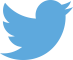 Follow us on Twitter: @educationgovuk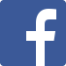 Like us on Facebook:
facebook.com/educationgovuk